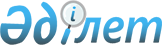 О внесении изменений в постановления Правительства Республики Казахстан от 18 марта 2010 года № 215 и от 20 июля 2010 года № 745
					
			Утративший силу
			
			
		
					Постановление Правительства Республики Казахстан от 31 марта 2011 года № 301. Утратило силу постановлением Правительства Республики Казахстан от 3 марта 2014 года № 171      Сноска. Утратило силу постановлением Правительства РК от 03.03.2014 № 171 (вводится в действие по истечении десяти календарных дней после дня его первого официального опубликования).

      В соответствии со статьей 34 Бюджетного кодекса Республики Казахстан от 4 декабря 2008 года, статьями 9-1, 15-2 Закона Республики Казахстан от 27 ноября 2000 года «Об административных процедурах» Правительство Республики Казахстан ПОСТАНОВЛЯЕТ:



      1. Внести в некоторые решения Правительства Республики Казахстан следующие изменения:



      1) в постановлении Правительства Республики Казахстан от 18 марта 2010 года № 215 «Об утверждении стандартов оказания государственной услуги в области технической инспекции» (САПП Республики Казахстан, 2010 г., № 25-26, ст. 186):



      подпункты 1), 2), 3) и 4) изложить в следующей редакции согласно приложениям 1, 2, 3 и 4 к настоящему постановлению:



      1) стандарт государственной услуги «Регистрация и выдача свидетельства о государственной регистрации залога тракторов и изготовленных на их базе самоходных шасси и механизмов, прицепов к ним, включая прицепы со смонтированным специальным оборудованием, самоходных сельскохозяйственных, мелиоративных и дорожно-строительных машин и механизмов, а также специальных машин повышенной проходимости»;



      2) стандарт государственной услуги «Выдача удостоверений на право управления тракторов и изготовленных на их базе самоходных шасси и механизмов, самоходных сельскохозяйственных, мелиоративных и дорожно-строительных машин и механизмов, а также специальных машин повышенной проходимости»;



      3) стандарт государственной услуги «Регистрация лиц, управляющих тракторами и изготовленными на их базе самоходными шасси и механизмами, самоходными сельскохозяйственными, мелиоративными и дорожно-строительными машинами и механизмами, а также специальными машинами повышенной проходимости по доверенности»;



      4) стандарт государственной услуги «Регистрация, перерегистрация тракторов и изготовленных на их базе самоходных шасси и механизмов, прицепов к ним, включая прицепы со смонтированным специальным оборудованием, самоходных сельскохозяйственных, мелиоративных и дорожно-строительных машин и механизмов, а также специальных машин повышенной проходимости с выдачей регистрационных номерных знаков».



      2. Утратил силу постановлением Правительства РК от 18.09.2013 № 983 (вводится в действие со дня первого официального опубликования).



      2. Настоящее постановление вводится в действие по истечении десяти календарных дней со дня первого официального опубликования.      Премьер-Министр

      Республики Казахстан                       К. Масимов

Приложение 1         

к постановлению Правительства

Республики Казахстан     

от 31 марта 2011 года № 301 Утвержден          

постановлением Правительства

Республики Казахстан    

от 18 марта 2010 года № 215  

Стандарт государственной услуги

«Регистрация и выдача свидетельства о государственной

регистрации залога тракторов и изготовленных на их базе

самоходных шасси и механизмов, прицепов к ним, включая прицепы

со смонтированным специальным оборудованием, самоходных

сельскохозяйственных, мелиоративных и дорожно-строительных

машин и механизмов, а также специальных машин повышенной

проходимости» 

1. Общие положения

      1. Государственная услуга по регистрации и выдаче свидетельства о государственной регистрации залога тракторов и изготовленных на их базе самоходных шасси и механизмов, прицепов к ним, включая прицепы со смонтированным специальным оборудованием, самоходных сельскохозяйственных, мелиоративных и дорожно-строительных машин и механизмов, а также специальных машин повышенной проходимости (далее - государственная услуга) предоставляется территориальными инспекциями Комитета государственной инспекции в агропромышленном комплексе Министерства сельского хозяйства Республики Казахстан (далее - теринспекции), по адресам указанным в приложении 1 к настоящему Стандарту.



      2. Форма оказываемой государственной услуги: не автоматизированная.



      3. Государственная услуга оказывается на основании пункта 1 статьи 4 Закона Республики Казахстан от 30 июня 1998 года «О регистрации залога движимого имущества» и приказа Министра сельского хозяйства Республики Казахстан от 14 октября 2005 года № 597 «Об утверждении Правил регистрации залога тракторов и изготовленных на их базе самоходных шасси и механизмов, прицепов к ним, включая прицепы со смонтированным оборудованием, самоходных сельскохозяйственных, мелиоративных и дорожно-строительных машин и механизмов» (далее - Приказ).



      4. Информация о предоставлении государственной услуги и стандарт государственной услуги (далее - Стандарт) размещены на интернет-ресурсе Министерства сельского хозяйства Республики Казахстан - www.minagri.gov.kz, в разделе «нормативные правовые акты» в подразделе «постановления Правительства Республики Казахстан», на стендах в местах оказания государственной услуги, указанных в приложении 1 к настоящему Стандарту, либо опубликовываются в местной печати.



      5. Результатом оказываемой государственной услуги является регистрация и выдача свидетельства о государственной регистрации залога (дубликата) тракторов и изготовленных на их базе самоходных шасси и механизмов, прицепов к ним, включая прицепы со смонтированным специальным оборудованием, самоходных сельскохозяйственных, мелиоративных и дорожно-строительных машин и механизмов, а также специальных машин повышенной проходимости, либо мотивированный отказ.



      6. Государственная услуга оказывается физическим и юридическим лицам (далее - потребитель).



      7. Государственная услуга предоставляется в следующие сроки:



      1) срок оказания государственной услуги с момента сдачи потребителем необходимых документов, определенных в пункте 11 настоящего Стандарта в течение двух рабочих дней;



      2) максимально допустимое время ожидания до получения государственной услуги - не более 30 (тридцати) минут;



      3) максимально допустимое время обслуживания потребителя государственной услуги - не более 30 (тридцати) минут.



      8. За оказание государственной услуги взимается регистрационный сбор, который в соответствии с Кодексом Республики Казахстан «О налогах и других обязательных платежах в бюджет (Налоговый кодекс)» составляет (наличный или безналичный):



      1) с физических лиц - в размере 1 месячного расчетного показателя;



      2) с юридических лиц - в размере 5 месячных расчетных показателей;



      3) за выдачу дубликата документа, удостоверяющего регистрацию залога машин - 0,5 месячного расчетного показателя.



      Регистрационный сбор уплачивается до подачи документов в регистрирующий орган через банки и организации, осуществляющие отдельные виды банковских операций.



      9. Государственная услуга предоставляется согласно графику, утвержденному теринспекцией в рабочие дни за исключением выходных с 9.00 до 18.30 часов, с перерывом на обед с 13.00 до 14.30 часов. Прием осуществляется в порядке очереди, без предварительной записи и ускоренного обслуживания.



      10. Для предоставления государственной услуги создаются условия для ожидания и подготовки необходимых документов (кресла для ожидания, места для заполнения документов оснащаются стендами с перечнем необходимых документов и образцами их заполнения). Здания теринспекций оборудованы входом с пандусами, предназначенными для доступа людей с ограниченными физическими возможностями. 

2. Порядок оказания государственной услуги

      11. Перечень необходимых документов и требования к ним для получения государственной услуги:



      1) заявление по установленной форме (форма установлена Приказом);



      2) документ, удостоверяющий личность, а для представителя - документ, подтверждающий его полномочия, а также документы, удостоверяющие его личность;



      3) документ об уплате регистрационного сбора;



      4) договор о залоге или договор, содержащий условия залога;



      5) в случае последующего залога (перезалога) машин - письма предыдущих залогодержателей о том, что они извещены и не возражают против перезалога машин.



      12. Бланк можно получить в теринспекциях по адресам указанным в приложении 1 к настоящему Стандарту или в интернет-ресурсе Министерства сельского хозяйства Республики Казахстан: www.minagri.gov.kz.



      13. Указанные в пункте 11 настоящего Стандарта документы для получения государственной услуги потребителю необходимо сдать в теринспекцию по адресам указанным в приложении 1 к настоящему Стандарту.



      14. При сдаче потребителем всех необходимых документов для получения государственной услуги проставляется на копии заявления отметка о регистрации заявления, с указанием входящего номера, даты, фамилия и инициалы лица, принявшего заявление и даты получения потребителем государственной услуги.



      15. Государственная услуга предоставляется путем личного посещения потребителя, либо уполномоченного представителя, действующего на основании доверенности.



      16. Основаниями для отказа в предоставлении государственной услуги:



      1) несоответствия договора о залоге или иного договора требованиям статьи 307 Гражданского кодекса Республики Казахстан;



      2) непредставления документов, указанных в пункте 11 настоящего стандарта. 

3. Принципы работы

      17. В своей деятельности сотрудники теринспекций, оказывающие государственную услугу руководствуются следующими принципами:



      1) проявлять скромность, не подчеркивать и не использовать свое должностное положение, в том числе при получении транспортных, сервисных и иных услуг;



      2) быть вежливыми и корректными;



      3) не допускать проявлений бюрократизма и волокиты при рассмотрении документов, в установленные сроки принимать по ним необходимые меры;



      4) обеспечить сохранность, защиту и конфиденциальность информации о содержании документов потребителя услуги. 

4. Результаты работы

      18. Результаты оказания государственной услуги потребителям измеряются показателями качества и эффективности в соответствии с приложением 2 к настоящему Стандарту.



      19. Целевые значения показателей качества и эффективности государственных услуг, по которым оценивается работа государственного органа, учреждения или иных субъектов, оказывающих государственные услуги, ежегодно утверждаются приказом Министра сельского хозяйства Республики Казахстан. 

5. Порядок обжалования

      20. Разъяснение порядка обжалования действий (бездействия) специалистов теринспекций, а также оказание содействия в подготовке жалобы осуществляется сотрудниками канцелярии теринспекций, адреса которых указаны в приложении 1 к настоящему Стандарту.



      21. В случае несогласия с результатами оказанной услуги потребитель может направить жалобу на имя Председателя Комитета государственной инспекции в агропромышленном комплексе Министерства сельского хозяйства Республики Казахстан по адресу: город Астана, улица Кенесары, 36, кабинет 701, телефон (8-7172) 555-961, www.tehnika@minagri.kz, в рабочие дни с 9.00 до 18.30 часов, с перерывом на обед с 13.00 до 14.30 часов.



      22. В случаях некорректного обслуживания жалоба подается на имя начальника теринспекций в рабочие дни, за исключением выходных дней с 9.00 до 18.30 часов, с перерывом на обед с 13.00 до 14.30 часов.



      23. В случаях несогласия с результатами оказанной государственной услуги потребитель имеет право обратиться в суд в установленном законодательством порядке.



      24. Для подачи жалобы потребитель представляет следующие документы:



      1) заявление в произвольной форме;



      2) копия мотивированного отказа в предоставлении государственной услуги (в случае наличия).



      25. Потребителю в подтверждение о принятии его жалобы, выдается талон с указанием даты и времени, срока и места получения ответа на поданную жалобу, контактных данных должностных лиц, у которых можно узнать о ходе рассмотрения жалобы.



      26. Дополнительную информацию потребитель может получить в канцелярии теринспекций, по адресам указанным в приложении 1 к настоящему Стандарту.

Приложение 1                 

к стандарту государственной услуги     

«Регистрация и выдача свидетельства о    

государственной регистрации залога тракторов и

изготовленных на их базе самоходных шасси и 

механизмов, прицепов к ним, включая прицепы со

смонтированным специальным оборудованием,  

самоходных сельскохозяйственных, мелиоративных

и дорожно-строительных машин и механизмов, а 

также специальных машин повышенной     

проходимости»                 

            Адреса и телефоны областных, районных,

    городов Астана и Алматы территориальных инспекций

Приложение 2                

к стандарту государственной услуги    

«Регистрация и выдача свидетельства о   

государственной регистрации залога тракторов и

изготовленных на их базе самоходных шасси и 

механизмов, прицепов к ним, включая прицепы  

со смонтированным оборудованием,      

самоходными сельскохозяйственными,      

мелиоративными и дорожно-строительными    

машинами и механизмами, а также       

специальными машинами повышенной       

проходимости»                

     Таблица. Значения показателей качества и эффективности

Приложение 2        

к постановлению Правительства

Республики Казахстан    

от 31 марта 2011 года № 301 Утвержден         

постановлением Правительства

Республики Казахстан    

от 18 марта 2010 года № 215 

Стандарт государственной услуги «Выдача удостоверений на право

управления тракторами и изготовленных на их базе самоходными

шасси и механизмами, самоходными сельскохозяйственными,

мелиоративными и дорожно-строительными машинами и механизмами, а

также специальными машинами повышенной проходимости» 

1. Общие положения

      1. Государственная услуга по выдаче удостоверений на право управления тракторами и изготовленными на их базе самоходными шасси и механизмами, самоходными сельскохозяйственными, мелиоративными и дорожно-строительными машинами и механизмами, а также специальными машинами повышенной проходимости (далее - государственная услуга) предоставляется территориальными инспекциями Комитета государственной инспекции в агропромышленном комплексе Министерства сельского хозяйства Республики Казахстан (далее - теринспекции), по адресам указанным в приложении 1 к настоящему Стандарту.



      2. Форма оказываемой государственной услуги: не автоматизированная.



      3. Государственная услуга оказывается на основании подпункта 24) статьи 1 Закона Республики Казахстан от 8 июля 2005 года «О государственном регулировании развития агропромышленного комплекса и сельских территорий» и приказа Заместителя Премьер-Министра Республики Казахстан - Министра сельского хозяйства Республики Казахстан от 29 января 2004 года № 33 «Об утверждении Правил о приемке экзаменов и выдачи удостоверений на право управления тракторами и изготовленными на их базе самоходными шасси и механизмами, самоходными сельскохозяйственными, мелиоративными и дорожно-строительными машинами и механизмами» (далее - Приказ).



      4. Информация о предоставлении государственной услуги и стандарт государственной услуги (далее - Стандарт) размещены на интернет-ресурсе Министерства сельского хозяйства Республики Казахстан - www.minagri.gov.kz, в разделе «нормативные правовые акты» в подразделе «постановления Правительства Республики Казахстан», на стендах в местах оказания государственной услуги, указанных в приложении 1 к настоящему Стандарту, либо опубликовываются в местной печати.



      5. Результатом предоставляемой государственной услуги является выдача удостоверений тракториста-машиниста (дубликат), либо мотивированный отказ.



      6. Государственная услуга оказывается физическим лицам (далее - потребитель).



      7. Государственная услуга предоставляется в следующие сроки:



      1) срок оказания государственной услуги с момента сдачи потребителем необходимых документов, определенных в пункте 11 настоящего Стандарта, осуществляется согласно графику, утвержденному теринспекцией, но не более 30 (тридцати) рабочих дней;



      2) максимально допустимое время обслуживания потребителя государственной услуги - не более 30 (тридцати) минут;



      3) максимально допустимое время ожидания в очереди при получении документов - не более 30 (тридцати) минут.



      8. За оказание государственной услуги установлена государственная пошлина, которая в соответствии с Кодексом Республики Казахстан «О налогах и других обязательных платежах в бюджет (Налоговый кодекс)», составляет (наличный или безналичный) 0,5 месячного расчетного показателя.



      Государственная пошлина уплачивается через банки и организации, осуществляющие отдельные виды банковских операций, до подачи документов в регистрирующий орган.



      9. Государственная услуга предоставляется согласно графику, утвержденному теринспекцией в рабочие дни за исключением выходных с 9.00 до 18.30 часов, с перерывом на обед с 13.00 до 14.30 часов. Прием осуществляется в порядке очереди, без предварительной записи и ускоренного обслуживания.



      10. Для предоставления государственной услуги создаются условия для ожидания и подготовки необходимых документов (кресла для ожидания, места для заполнения документов оснащаются стендами с перечнем необходимых документов и образцами их заполнения). Здания теринспекций оборудованы входом с пандусами, предназначенными для доступа людей с ограниченными физическими возможностями. 

2. Порядок оказания государственной услуги

      11. Перечень необходимых документов и требования к ним для получения государственной услуги:



      1) заявление по установленной форме (форма установлена Приказом);



      2) копии диплома и выписки из семестровых и экзаменационных ведомостей или приложений к диплому;



      3) свидетельство о прохождении обучения по программе соответствующих категорий машин;



      4) медицинская справка (форма установлена Приказом);



      5) квитанция об уплате государственной пошлины за выдачу удостоверений;



      6) копия документа, удостоверяющего личность;



      7) две фотографии размерами 3,5 х 4,5 сантиметров с белым и цветным фоном в правом нижнем углу.



      12. Бланк можно получить в теринспекциях по адресам указанным в приложении 1 к настоящему стандарту или в интернет-ресурсе Министерства сельского хозяйства Республики Казахстан: www.minagri. gov.kz.



      13. Указанные в пункте 11 настоящего Стандарта документы для получения государственной услуги потребителю необходимо сдать в теринспекцию по адресам указанным в приложении 1 к настоящему Стандарту.



      14. При сдаче всех необходимых документов для получения государственной услуги потребителю проставляется на копии заявления отметка о регистрации заявления, с указанием входящего номера, даты, фамилия и инициалы лица, принявшего заявление и даты получения потребителем государственной услуги.



      15. Государственная услуга предоставляется путем личного посещения потребителя.



      16. Основаниями для отказа государственной услуги:



      1) непредставления лицом документов, указанных в пункте 11 настоящего стандарта;



      2) лишение заявителем права на управление машинами;



      3) ограничения права управления транспортным средством в судебном порядке;



      4) если заявитель:



      не достиг 17-летнего возраста (при предоставлении права на управление колесными тракторами класса 30 кН (3,0 тс) и гусеничными тракторами (категории «А» и «В»);



      не достиг 20-летнего возраста (при предоставлении права на управление колесными тракторами класса до 60 кН (6,0 тс) и самоходными машинами транспортными средствами (категории «Б» и «Г»);



      не представил документы, подтверждающие наличие стажа управления транспортными средствами не менее двенадцати месяцев (при предоставлении права на управление машинами категории «Д»);



      не представил документы, подтверждающие наличие стажа работы на соответствующих машинах не менее одного года и прошедшего переподготовку по установленным программам и сдавшим теоретический и практические экзамены (при предоставлении права на управление машинами категории «Г»);



      не представил документы, подтверждающие наличие стажа работы на соответствующих машинах не менее одного года и прошедшего переподготовку по установленным программам и сдавшим практический экзамен (при предоставлении права на управление машинами категории «Д»). 

3. Принципы работы

      17. В своей деятельности сотрудники теринспекций, оказывающие государственную услугу руководствуются следующими принципами:



      1) проявлять скромность, не подчеркивать и не использовать свое должностное положение, в том числе при получении транспортных, сервисных и иных услуг;



      2) быть вежливыми и корректными;



      3) не допускать проявлений бюрократизма и волокиты при рассмотрении документов, в установленные сроки принимать по ним необходимые меры;



      4) обеспечивать сохранность, защиту и конфиденциальность информации о содержании документов потребителя. 

4. Результаты работы

      18. Результаты оказания государственной услуги потребителям измеряются показателями качества и эффективности в соответствии с приложением 2 к настоящему Стандарту.



      19. Целевые значения показателей качества и эффективности государственных услуг, по которым оценивается работа государственного органа, учреждения или иных субъектов, оказывающих государственные услуги, ежегодно утверждаются приказом Министра сельского хозяйства Республики Казахстан. 

5. Порядок обжалования

      20. Разъяснение порядка обжалования действия (бездействия) специалистов теринспекций, а также оказания содействия в подготовке жалобы осуществляется сотрудниками канцелярии теринспекций, адреса которых указаны в приложении 1 к настоящему Стандарту.



      21. В случае несогласия с результатами оказанной услуги потребитель может направить жалобу на имя Председателя Комитета государственной инспекции в агропромышленном комплексе Министерства сельского хозяйства Республики Казахстан по адресу: город Астана, улица Кенесары, 36, кабинет 701, телефон (8-7172) 555-961, www.tehnika@minagri.kz, в рабочие дни с 9.00 до 18.30 часов, с перерывом на обед с 13.00 до 14.30 часов.



      22. В случаях некорректного обслуживания жалоба подается на Начальника теринспекций в рабочие дни, за исключением выходных дней с 9.00 до 18.30 часов, с перерывом на обед с 13.00 до 14.30 часов.



      23. В случаях несогласия с результатами оказанной государственной услуги потребитель имеет право обратиться в суд в установленном законодательством порядке.



      24. Для подачи жалобы потребитель представляет следующие документы:



      1) заявление в произвольной форме;



      2) копия мотивированного отказа в предоставлении государственной услуги (в случае наличия).



      25. Потребителю в подтверждение о принятии его жалобы, выдается талон с указанием даты и времени, срока и места получения ответа на поданную жалобу, контактных данных должностных лиц, у которых можно узнать о ходе рассмотрения жалобы.



      26. Дополнительную информацию потребитель может получить в канцелярии теринспекций, по адресам указанным в приложении 1 к настоящему Стандарту.

Приложение 1                 

к стандарту государственной услуги     

«Выдача удостоверений на право управления  

тракторами и изготовленных на их базе самоходными

шасси и механизмами, самоходными       

сельскохозяйственными, мелиоративными и    

дорожно-строительными машинами и механизмами, а

также специальными машинами повышенной    

проходимости»                 

             Адреса и телефоны областных, районных,

      городов Астана и Алматы территориальных инспекций

Приложение 2              

к стандарту государственной услуги   

«Выдача удостоверений на право управления

тракторами и изготовленных на их базе  

самоходными шасси и механизмами,    

самоходными сельскохозяйственными,  

мелиоративными и дорожно-строительными 

машинами и механизмами, а также    

специальными машинами         

повышенной проходимости»        

    Таблица. Значения показателей качества и эффективности

Приложение 3        

к постановлению Правительства

Республики Казахстан    

от 31 марта 2011 года № 301 Утвержден          

постановлением Правительства

Республики Казахстан    

от 18 марта 2010 года № 215  

Стандарт государственной услуги

«Регистрация лиц, управляющих тракторами и изготовленными на их

базе самоходными шасси и механизмами, самоходными

сельскохозяйственными, мелиоративными и дорожно-строительными

машинами и механизмами, а также специальными машинами

повышенной проходимости по доверенности» 

1. Общие положения

      1. Государственная услуга по регистрации лиц, управляющих тракторами и изготовленными на их базе самоходными шасси и механизмами, самоходными сельскохозяйственными, мелиоративными и дорожно-строительными машинами и механизмами, а также специальными машинами повышенной проходимости (далее - государственная услуга) предоставляется территориальными инспекциями Комитета государственной инспекции в агропромышленном комплексе Министерства сельского хозяйства Республики Казахстан (далее - теринспекции), по адресам указанным в приложении 1 к настоящему Стандарту.



      2. Форма оказываемой государственной услуги: не автоматизированная.



      3. Государственная услуга оказывается на основании подпункта 24) статьи 1 Закона Республики Казахстан от 8 июля 2005 года «О государственном регулировании развития агропромышленного комплекса и сельских территорий».



      4. Информация о предоставлении государственной услуги и стандарт государственной услуги (далее - Стандарт) размещены на интернет-ресурсе Министерства сельского хозяйства Республики Казахстан - www.minagri.gov.kz, в разделе «нормативные правовые акты» в подразделе «постановления Правительства Республики Казахстан», на стендах в местах оказания государственной услуги, указанных в приложении 1 к настоящему Стандарту, либо опубликовываются в местной печати.



      5. Результатом оказываемой государственной услуги является проставление штампа в доверенности на управление, либо мотивированный отказ.



      6. Государственная услуга оказывается физическим лицам (далее - потребитель).



      7. Государственная услуга предоставляется в следующие сроки:



      1) срок оказания государственной услуги с момента сдачи потребителем необходимых документов, определенных в пункте 11 настоящего Стандарта, осуществляется в течение одного рабочего дня;



      2) максимально допустимое время ожидания до получения государственной услуги - не более 30 (тридцать) минут;



      3) максимально допустимое время обслуживания получателя государственной услуги - не более 30 (тридцать) минут.



      8. Государственная услуга предоставляется бесплатно.



      9. Государственная услуга предоставляется согласно графику, утвержденному теринспекцией в рабочие дни за исключением выходных с 9.00 до 18.30 часов, с перерывом на обед с 13.00 до 14.30 часов. Прием осуществляется в порядке очереди, без предварительной записи и ускоренного обслуживания.



      10. Для предоставления государственной услуги создаются условия для ожидания и подготовки необходимых документов (кресла для ожидания, места для заполнения документов оснащаются стендами с перечнем необходимых документов и образцами их заполнения). Здания теринспекций оборудованы входом с пандусами, предназначенными для доступа людей с ограниченными физическими возможностями. 

2. Порядок оказания государственной услуги

      11. Перечень необходимых документов и требования к ним для

получения государственной услуги:



      1) заявление в произвольной форме;



      2) подлинник и копия доверенности на право управления транспортом;



      3) копию документа, удостоверяющего личность;



      4) копию технического паспорта.



      12. Заявление на оказание государственной услуги предоставляется в теринспекцию в произвольной форме.



      13. Указанные в пункте 11 настоящего Стандарта документы для получения государственной услуги потребителю необходимо сдать в теринспекцию по адресам указанным в приложении 1 к настоящему Стандарту.



      14. При сдаче всех необходимых документов для получения государственной услуги потребителю проставляется на копии заявления отметка о регистрации заявления, с указанием входящего номера, даты, фамилия и инициалы лица, принявшего заявление и даты получения потребителем государственной услуги.



      15. Государственная услуга предоставляется путем личного посещения потребителя.



      16. Основанием для отказа государственной услуги является непредоставление заявителем документов, указанных в пункте 11 настоящего стандарта. 

3. Принципы работы

      17. В своей деятельности сотрудники теринспекций, оказывающие государственную услугу руководствуются следующими принципами:



      1) проявлять скромность, не подчеркивать и не использовать свое должностное положение, в том числе при получении транспортных, сервисных и иных услуг;



      2) быть вежливыми и корректными;



      3) не допускать проявлений бюрократизма и волокиты при рассмотрении документов, в установленные сроки принимать по ним необходимые меры;



      4) обеспечить сохранность, защиту и конфиденциальность информации о содержании документов потребителя услуги. 

4. Результаты работы

      18. Результаты оказания государственной услуги потребителям измеряются показателями качества и эффективности в соответствии сприложением 2 к настоящему Стандарту.



      19. Целевые значения показателей качества и эффективности государственных услуг, по которым оценивается работа государственного органа, учреждения или иных субъектов, оказывающих государственные услуги, ежегодно утверждаются приказом Министра сельского хозяйства Республики Казахстан. 

5. Порядок обжалования

      20. Разъяснение порядка обжалования действия (бездействия) специалистов теринспекций, а также оказания содействия в подготовке жалобы осуществляется сотрудниками канцелярии теринспекций, адреса которых указаны в приложении 1 к настоящему Стандарту.



      21. В случае несогласия с результатами оказанной услуги потребитель может направить жалобу на имя Председателя Комитета государственной инспекции в агропромышленном комплексе Министерства сельского хозяйства Республики Казахстан по адресу: город Астана, улица Кенесары, 36, кабинет 701, телефон (8-7172) 555-961, www.tehnika@minagri.kz, в рабочие дни с 9.00 до 18.30 часов, с перерывом на обед с 13.00 до 14.30 часов.



      22. В случаях некорректного обслуживания жалоба подается на имя Начальника теринспекций в рабочие дни, за исключением выходных дней с 9.00 до 18.30 часов, с перерывом на обед с 13.00 до 14.30 часов.



      23. В случаях несогласия с результатами оказанной государственной услуги потребитель имеет право обратиться в суд в установленном законодательством порядке.



      24. Для подачи жалобы потребитель представляет следующие документы:



      1) заявление в произвольной форме;



      2) копия мотивированного отказа в предоставлении государственной услуги (в случае наличия).



      25. Потребителю в подтверждение о принятии его жалобы, выдается талон с указанием даты и времени, срока и места получения ответа на поданную жалобу, контактных данных должностных лиц, у которых можно узнать о ходе рассмотрения жалобы.



      26. Дополнительную информацию потребитель может получить в канцелярии теринспекций, по адресам указанным в приложении 1 к настоящему Стандарту.

Приложение 1                    

к стандарту государственной услуги       

«Регистрация лиц, управляющих тракторами     

и изготовленными на их базе самоходными шасси   

и механизмами, самоходными сельскохозяйственными,

мелиоративными и дорожно-строительными    

машинами и механизмами, а также        

специальными машинами повышенной        

проходимости по доверенности»          

            Адреса и телефоны областных, районных,

     городов Астана и Алматы территориальных инспекций

Приложение 2                   

к стандарту государственной услуги        

«Регистрация лиц, управляющих тракторами     

и изготовленными на их базе самоходными шасси   

и механизмами, самоходными сельскохозяйственными,

мелиоративными и дорожно-строительными      

машинами и механизмами, а также           

специальными машинами повышенной          

проходимости по доверенности»           

     Таблица. Значения показателей качества и эффективности

Приложение 4        

к постановлению Правительства

Республики Казахстан    

от 31 марта 2011 года № 301 Утвержден          

постановлением Правительства

Республики Казахстан    

от 18 марта 2010 года № 215  

Стандарт государственной услуги «Регистрация, перерегистрация

тракторов и изготовленных на их базе самоходных шасси и

механизмов, прицепов к ним, включая прицепы со смонтированным

специальным оборудованием, самоходных сельскохозяйственных,

мелиоративных и дорожно-строительных машин и механизмов, а

также специальных машин повышенной проходимости с выдачей

регистрационных номерных знаков» 

1. Общие положения

      1. Государственная услуга по регистрации, перерегистрации тракторов и изготовленных на их базе самоходных шасси и механизмов, прицепов к ним, включая прицепы со смонтированным специальным оборудованием, самоходных сельскохозяйственных, мелиоративных и дорожно-строительных машин и механизмов, а также специальных машин повышенной проходимости с выдачей регистрационных номерных знаков является государственной услугой (далее - государственная услуга) предоставляется территориальными инспекциями Комитета государственной инспекции в агропромышленном комплексе Министерства сельского хозяйства Республики Казахстан (далее — теринспекции), по адресам указанным в приложении 1 к настоящему Стандарту.



      2. Форма оказываемой государственной услуги: не автоматизированная.



      3. Государственная услуга оказывается на основании подпункта 24) статьи 1 Закона Республики Казахстан от 8 июля 2008 года «О государственном регулировании развития агропромышленного комплекса и сельских территорий» и приказа Заместителя Премьер-Министра Республики Казахстан — Министра сельского хозяйства Республики Казахстан от 8 сентября 2003 года № 467 «Об утверждении Правил государственной регистрации тракторов и изготовленных на их базе самоходных шасси и механизмов, прицепов к ним, включая прицепы со смонтированным специальным оборудованием, самоходных сельскохозяйственных, мелиоративных и дорожно-строительных машин и механизмов, а также специальных машин повышенной проходимости» (далее - Приказ).



      4. Информация о предоставлении государственной услуги и стандарт государственной услуги (далее - стандарт) размещены на интернет-ресурсе Министерства сельского хозяйства Республики Казахстан www.minagri.gov.kz, в разделе «нормативные правовые акты» в подразделе «постановления Правительства Республики Казахстан», на стендах в местах оказания государственной услуги, указанных в приложении 1 к настоящему стандарту, либо опубликовываются в местной печати.



      5. Результатом оказываемой государственной услуги является выдача регистрационных документов (дубликатов) и государственных номерных знаков, либо мотивированный отказ.



      6. Государственная услуга оказывается физическим и юридическим лицам (далее - потребитель).



      7. Государственная услуга предоставляется в следующие сроки:



      1) срок оказания государственной услуги с момента сдачи потребителем необходимых документов, определенных в пункте 11 настоящего Стандарта, в течение 15 календарных дней;



      2) максимально допустимое время ожидания до получения государственной услуги - не более 30 (тридцати) минут;



      3) максимально допустимое время обслуживания получателя государственной услуги - не более 30 (тридцати) минут.



      8. За оказание государственной услуги взимаются регистрационный сбор и государственная пошлина (при получении нового технического паспорта и государственного регистрационного номерного знака), которые в соответствии с Кодексом Республики Казахстан «О налогах и других обязательных платежей в бюджет (Налоговый кодекс)» составляют (наличный или безналичный):



      1) государственный сбор за регистрацию - 0,25 месячного расчетного показателя;



      2) пошлина за выдачу технического паспорта на машину - 0,5 месячного расчетного показателя;



      3) за выдачу государственного регистрационного номерного знака на машину - 1 месячного расчетного показателя.



      Регистрационный сбор и государственная пошлина уплачиваются до подачи документов в регистрирующий орган через банки и организации, осуществляющие отдельные виды банковских операций.



      9. Государственная услуга предоставляется согласно графику, утвержденному теринспекцией в рабочие дни, за исключением выходных с 9.00 до 18.30 часов, с перерывом на обед с 13.00 до 14.30 часов. Прием осуществляется в порядке очереди, без предварительной записи и ускоренного обслуживания.



      10. Для предоставления государственной услуги создаются условия для ожидания и подготовки необходимых документов (кресла для ожидания, места для заполнения документов оснащаются стендами с перечнем необходимых документов и образцами их заполнения). Здания теринспекций оборудованы входом с пандусами, предназначенными для доступа людей с ограниченными физическими возможностями. 

2. Порядок оказания государственной услуги

      11. Перечень необходимых документов и требования к ним для получения государственной услуги:



      1) заявление по установленной форме (форма установлена Приказом);



      2) для физических лиц - копия и оригинал документа, удостоверяющего личность и место жительства потребителя;



      3) для юридических лиц - учредительные документы юридического лица (копии статистической карты свидетельства, регистрационный номер налогоплательщика (РНН), свидетельства о регистрации (перерегистрации), заверенные печатью юридического лица);



      4) документ об уплате сборов за государственную регистрацию, перерегистрацию и выдачу дубликата регистрационного документа машины;



      5) машину, за исключением случаев:



      ее утилизации (выбраковка, списание);



      при наличии объективных обстоятельств, препятствующих предоставлению машины в регистрационный пункт для осмотра (поломка, не позволяют габариты и (или) технические характеристики), допускается предоставление акта технического осмотра машин, составленного инженером-инспектором по месту нахождения машины, при этом срок действия такого акта составляет 30 календарных дней;



      6) нотариально заверенную копию договора (купли-продажи, мены, дарения, займа и другие), акта приема-передачи машины или иного документа, подтверждающего право собственности на машину (справка-счет, квитанция к приходному кассовому ордеру, решение суда или иные документы, подтверждающие право собственности);



      7) документ, подтверждающий оплату государственных пошлин за регистрационный документ машины и государственный регистрационный номерной знак;



      8) сертификат соответствия Республики Казахстан на новые и самодельные машины или ввезенные на территорию Республики Казахстан или другой документ, подтверждающий его соответствие установленным требованиям техники безопасности;



      9) грузовую таможенную декларацию (при приобретении машины из заграницы), копии таможенных документов заверяются только таможенным органом, выдавшим их, за исключением случая, установленного подпунктом 10) настоящего пункта;



      10) копию сертификата происхождения товара, копию и оригинал заявления о ввозе машины, являющегося товаром таможенного союза, и об уплате косвенных налогов, содержащую отметку налогового органа об уплате косвенных налогов для проведения сверки;



      11) документ, подтверждающий уплату налога на транспортные средства либо документ, подтверждающий освобождение от уплаты налога на транспортные средства - для физических лиц.



      В случае представления документов представителем к заявлению прилагается документ, подтверждающий его полномочия (доверенность).



      К иным документам, подтверждающим права собственности на машины и номерные агрегаты, относятся:



      подлинники документов, подтверждающих приобретение, а также ввоз на таможенную территорию Республики Казахстан машин (ГТД);



      договоры, свидетельства, документы о праве на наследование имущества и другие документы, удостоверенные в нотариальном порядке, а также иные документы, составленные в соответствии с действующим законодательством;



      знаки «Транзит» и регистрационные документы машин, ввезенных в Республику Казахстан;



      приказ (распоряжение) юридического лица о реализации машины физическому лицу, заверенные печатью.



      Регистрация машин юридических лиц, состоящих на учете в теринспекциях и реализованных (переданных) новым владельцам, юридическим или физическим лицам, производится на основании имеющихся регистрационных документов, протокола общего собрания, решения высшего органа согласно устава, выписки из приказа по данной организации, заверенных печатью и подписью первого руководителя, актов приема-передачи основных средств, платежных документов, подтверждающих оплату за реализованную машину, разрешений территориальных органов по государственному имуществу (для юридических лиц, находящихся в государственной собственности).



      В случаях, когда при осуществлении регистрационных действий от имени собственника или владельца, имеют место действия представителей данных лиц, помимо документов, установленных настоящим пунктом, в регистрационный пункт предоставляются документы, удостоверяющие полномочия лица-представителя представлять интересы собственника или соответственно владельца при совершении регистрационных действий.



      В случаях, если к государственной регистрации предоставляется машина, ранее не находившаяся на государственной регистрации в Республике Казахстан, то помимо документов, установленных настоящим пунктом, в регистрационный пункт предоставляется копия формуляра на машину, выданного заводом-изготовителем.



      В случаях, если к государственной регистрации предоставляется машина, ранее находившаяся на государственной регистрации в Республике Казахстан, то помимо документов, установленных настоящим пунктом, в регистрационный пункт предоставляется прежний регистрационный документ, однако непредставление данного документа не является основанием для отказа в произведении государственной регистрации.



      В случаях, когда совершение регистрационных действий, включая государственную регистрацию машин, производится за лицами, не являющимися собственниками, то помимо документов, установленных для физических и юридических лиц, инициаторы регистрационных действий, обязаны предоставить в регистрационный пункт нотариально заверенную копию договоров (аренды, субаренды, лизинга, сублизинга, заклада или другие) и акта приема-передачи машины, или иной документ, подтверждающий право владения на машину, а также письменное согласие собственника машины на совершение соответствующего регистрационного действия, подписанное собственником (для физических лиц) или первым руководителем юридического лица, заверенное печатью (для юридических лиц).



      Регистрация машин, приобретаемых юридическими и физическими лицами через аукционы и торговые биржи, производится после предоставления в регистрационный пункт протокола-аукциона и договора купли-продажи, заверенных соответствующими печатями и подписями уполномоченных лиц.



      Самостоятельно сконструированные и изготовленные машины принимаются к совершению регистрационных действий после предоставления заверенных уполномоченным органом копий документов, подтверждающих соответствие машин стандартам Республики Казахстан (сертификат соответствия) и требованиям безопасности дорожного движения.



      12. Бланк можно получить в теринспекциях по адресам указанным в приложении 1 к настоящему стандарту или в интернет-ресурсе Министерства сельского хозяйства Республики Казахстан: www.minagri.gov.kz.



      13. Указанные в пункте 11 настоящего Стандарта документы для получения государственной услуги потребителю необходимо сдать в теринспекцию по адресам, указанным в приложении 1 к настоящему стандарту.



      14. При сдаче всех необходимых документов для получения государственной услуги потребителю проставляется на копии заявления отметка о регистрации заявления, с указанием входящего номера, даты, фамилии и инициалов лица, принявшего заявление, и даты получения потребителем государственной услуги.



      15. Государственная услуга предоставляется путем личного посещения потребителя.



      16. Основанием для отказа в представлении государственной услуги является представление неполного перечня документов, перечисленных в пункте 11 настоящего стандарта.



      Запись об отказе в регистрации машин производится в заявлении владельца, которая удостоверяется подписью должностного лица и печать регистрационного пункта. В этом случае заявление возвращается владельцу машины. 

3. Принципы работы

      17. В своей деятельности сотрудники теринспекций, оказывающие

государственную услугу руководствуются следующими принципами:



      1) проявлять скромность, не подчеркивать и не использовать свое должностное положение, в том числе при получении транспортных, сервисных и иных услуг;



      2) быть вежливыми и корректными;



      3) не допускать проявлений бюрократизма и волокиты при рассмотрении документов, в установленные сроки принимать по ним необходимые меры;



      4) обеспечить сохранность, защиту и конфиденциальность информации о содержании документов потребителя услуги. 

4. Результаты работы

      18. Результаты оказания государственной услуги потребителям измеряются показателями качества и эффективности в соответствии с приложением 2 к настоящему стандарту.



      19. Целевые значения показателей качества и эффективности государственных услуг, по которым оценивается работа государственного органа, учреждения или иных субъектов, оказывающих государственные услуги, ежегодно утверждаются приказом Министра сельского хозяйства Республики Казахстан. 

5. Порядок обжалования

      20. Разъяснение порядка обжалования действия (бездействия) специалистов теринспекций, а также оказания содействия в подготовке жалобы осуществляется сотрудниками канцелярии теринспекции, адреса которых указаны в приложении 1 к настоящему Стандарту.



      21. В случае несогласия с результатами оказанной услуги потребитель может направить жалобу на имя председателя Комитета государственной инспекции в агропромышленном комплексе Министерства сельского хозяйства Республики Казахстан по адресу: город Астана, улица Кенесары, 36, кабинет 701, телефон (8-7172) 555-961, www.tehnika@minagri.kz, в рабочие дни, за исключением выходных дней с 9.00 до 18.30 часов, с перерывом на обед с 13.00 до 14.30 часов.



      22. В случаях некорректного обслуживания жалоба подается на имя Начальника теринспекции в рабочие дни, за исключением выходных дней с 9.00 до 18.30 часов, с перерывом на обед с 13.00 до 14.30 часов, по адресам указанным в приложении 1 к настоящему стандарту.



      23. В случаях несогласия с результатами оказанной государственной услуги потребитель имеет право обратиться в суд в установленном законодательством порядке.



      24. Для подачи жалобы потребитель представляет следующие документы:



      1) заявление в произвольной форме;



      2) копия мотивированного отказа в предоставлении государственной услуги (в случае наличия).



      Потребителю в подтверждение о принятии его жалобы, выдается талон с указанием даты и времени, срока и места получения ответа на поданную жалобу, контактных данных должностных лиц, у которых можно узнать о ходе рассмотрения жалобы.



      26. Дополнительную информацию потребитель может получить в канцелярии теринспекции, по адресам указанным в приложении 1 к настоящему стандарту.

Приложение 1               

к стандарту государственной услуги    

«Регистрация, перерегистрация тракторов и 

изготовленных на их базе самоходных шасси и 

механизмов, прицепов к ним, включая прицепы 

со смонтированным специальным оборудованием, 

самоходных сельскохозяйственных, мелиоративных и

дорожно-строительных машин и механизмов, а также

специальных машин повышенной проходимости с 

выдачей регистрационных номерных знаков»   

            Адреса и телефоны областных, районных,

      городов Астана и Алматы территориальных инспекций

Приложение 2               

к стандарту государственной услуги    

«Регистрация и перерегистрации тракторов и

изготовленных на их базе самоходных шасси и

механизмов, прицепов к ним, включая прицепы

со смонтированным оборудованием,     

самоходными сельскохозяйственными,    

мелиоративными и дорожно-строительными  

машинами и механизмами, а также     

специальными машинами повышенной     

проходимости с выдачей регистрационных  

номерных знаков»             

     Таблица. Значения показателей качества и эффективности
					© 2012. РГП на ПХВ «Институт законодательства и правовой информации Республики Казахстан» Министерства юстиции Республики Казахстан
				НаименованиеЮридический адресНомера телефоновАкмолинская областьАкмолинская областьАкмолинская областьАкмолинская областная

территориальная инспекцияг. Кокшетау, ул. Абая,

898(7162)401494Аккольская районная

территориальная инспекцияг. Акколь, ул.

Нурмагамбетова, 818(71638) 21100, 22312,

20188Аршалынская районная

территориальная инспекцияп. Аршалы, ул.

Комсомольская, 38(71644)22483, ф. 21634Астраханская районная

территориальная инспекцияс. Астраханка, ул.

Аль-фараби, 498(71641) 22808, 22286Атбасарская районная

территориальная инспекцияг. Атбасар, ул. Жениса,

67ф. 8(71643)42902, 41388Буландинская районная

территориальная инспекцияг. Макинка, ул.

Углинского, 428(71646) 21530, ф.21009Егиндыкольская районная

территориальная инспекцияс. Егиндыколь, ул.

Победы, 78(71642) 21965, ф.21334Енбекшильдерская районная

территориальная инспекцияг. Степняк, ул.

Рыскулова, 28(71639) 21154, ф.21512Ерейментауская районная

территориальная инспекцияг. Ерейментау, ул.

Степная, 18(71633) 23770, ф.23798Есильская районная

территориальная инспекцияг. Есиль, ул.

Мырзашева, 96а8(71647) 29387, 21437,

ф. 21387Жаксынская районная

территориальная инспекцияс. Жаксы, ул.

Туктубаева, 18(71635) 21168, ф.21672Жаркаинская районная

территориальная инспекцияг. Державинск,

ул. Ленина, 248(71648) 91437,91336Зерендинская районная

территориальная инспекцияс. Зеренда, ул. Ленина,

23а8(71632) 21250, ф.22558Коргалжинская районная

территориальная инспекцияс. Коргалжын, ул. Абая,

728(71637) 21869, ф.21236Сандыктауская районная

территориальная инспекцияс. Балкашино, ул.

Ленина, 126 а8(71640) 91674, ф.92200Целиноградская районная

территориальная инспекцияс. Акмола, ул.

Гагарина, 148(71651) 31153,31152Шортандинская районная

территориальная инспекцияп. Шортанды, пер. Зеленый, 58 (71631) 22520, 21744Щучинская районная

территориальная инспекцияг. Щучинск

ул. Железнодорожная,

1058(71636) 36236Степногорская городская

территориальная инспекцияг. Степногорск, 2 мкр.,

Д.168(71645) 64997, ф. 61993Актюбинская областьАктюбинская областьАктюбинская областьАктюбинская областная

территориальная инспекцияг. Актобе, ул. Сымағұл,

118(7132) 244089, ф.

241819Айтекебийская районная

территориальная инспекцияс. Комсомольское, ул.

Кұлымбет, 68(71339) 21712;

21182; 21577Алгинская районная

территориальная инспекцияг. Алга, ул. Тамды, 18(71337) 31475; ф.

31475Байганинская районная

территориальная инспекцияп. Байганин, ул.

Метеостанция, 338(71345) 22998; 22076Иргизская районная

территориальная инспекцияп. Иргиз, ул.

Барысбаева, 78 (71343) 21643; 21848Каргалинская районная

территориальная инспекцияп. Батамша, ул.

Айтекеби, 408(71342) 23106; 23156Кобдинская районная

территориальная инспекцияп. Кобда, ул. Алиаты,

218(71341) 21122Мартукская районная

территориальная инспекцияп. Мартук, ул.

Панфилова, 508(71331) 22778; 21747Мугалжарская районная

территориальная инспекцияг. Кандыагаш, ул.

Калиева, 148(71333) 35550Темирская районная

территориальная инспекцияп. Шубаркудук, ул.

Желтоксан, 58(71346) 22152; 23217Уилская районная

территориальная инспекцияп. Уил, ул. Бакаева, 68(71332) 21821Хромтауская районная

территориальная инспекцияг. Хромтау, ул.

Спортивная, 28(71336) 21741Шалкарская районная

территориальная инспекцияг. Шалкар, ул.

Үргенішбаев, 268(71335) 21748Актюбинская городская

территориальная инспекцияг. Актобе, ул. Иманова,

338(7132) 962558; 230299Алматинская областьАлматинская областьАлматинская областьАлматинская областная

территориальная инспекцияг. Талдыкорган, ул.

Лесная 18(7282) 261297Аксуская районная

территориальная инспекцияп. Жансугурова,

ул. Сатпаева 28(72832) 21315Алакольская районная

территориальная инспекцияг. Ушарал, ул. Шуакова,

308(72833) 21455Балхашская районная

территориальная инспекцияс. Баканас,

ул. Бижанова, 48(72773) 91466Енбекшиказахская районная

территориальная инспекцияг. Иссык, ул. Пугачева,

б/н8(72775) 41379Ескельдинская районная

территориальная инспекцияп. Карабулак,

ул. Оразбекова 528(72836) 30130Жамбылская районная

территориальная инспекцияс. Узунагаш,

ул. Сатпаева, 1178(72770) 22731Илийская районная

территориальная инспекцияп. Отеген Батыр, ул.

Титова, 33 а8(72752) 22286Карасайская районная

территориальная инспекцияг. Каскелен, ул. 10 лет

Независимости, 238(72771) 23572Каратальская районная

территориальная инспекцияГ. Уштобе, ул. Оспанова, 88(72834) 21849Кербулакская районная

территориальная инспекцияп. Сарыозек, ул.

Рыскулова, 208(72840) 31280Коксуская районная

территориальная инспекцияп. Балпык Би, ул.

Сейфуллина, 58(72838) 20565Панфиловская районная

территориальная инспекцияг. Жаркент ул. Иванова,

948(72831) 51034Райымбекская районная

территориальная инспекцияс. Кегеен, ул. Лебаева,

438(72777) 21911Саркандская районная

территориальная инспекцияг. Сарканд, ул.

Кабанбай Батыра, 68(72839) 21089Талгарская районная

территориальная инспекцияг. Талгар, ул.

Аблайхана, 9820783Уйгурская районная

территориальная инспекцияс. Чунжа, ул. Ж.

Кудайбергенова, 1198(72778) 21800Талдыкорганская городская

территориальная инспекцияг. Талдыкорган, ул.

Каблиса Жырау, 2078(7282) 301980Атырауская областьАтырауская областьАтырауская областьАтырауская областная

территориальная инспекцияг. Атырау, мкр. Лесхоз,

49 а8(7122) 282941Жылыойская районная

территориальная инспекцияг. Кульсары, 8 участок8(71237) 55730Макатская районная

территориальная инспекцияп. Макат, центральная

площадь, 28(71239) 31110Махамбетская районная

территориальная инспекцияс. Махамбет,

Ветстанция, 18(71236) 30210Кызылкогинская районная

территориальная инспекцияс. Миялы, ул.

Куттыбаева, 168(71238) 21324Индерская районная территориальная инспекцияп. Индер, ул.

Каражанова, 98(71234) 22244Исатайская районная территориальная инспекцияс. Аккистау, ул.

Ынтымак, 458(71231) 20952Курмаганзинская районная территориальная инспекцияс. Ганюшкино,

Ветстанция, 18(71233) 23063Восточно-Казахстанская областьВосточно-Казахстанская областьВосточно-Казахстанская областьВ-Казахстанская областная

территориальная инспекцияг.Усть-Каменогорск, ул.

Крылова, 408(7232) 259920, 254008

ф.Абайская районная

территориальная инспекцияс. Караул, ул. Баяна, 258(72252) 91308Аягозская районная

территориальная инспекцияг. Аягоз, Осенний

переулок, 48 А8(72237) 33540Бескарагайская районная

территориальная инспекцияс. Большая

Владимировка,

ул. Совхозная, 388(7222) 91604Бородулихинская районная

территориальная инспекцияс. Бородулиха, СТО, 48(72351) 21932Глубоковская районная

территориальная инспекцияс. Глубоковское, ул.

Пирогова, 68(72331) 22870, 21552Жарминская районная

территориальная инспекцияс. Калбатау, ул.

Мусылманкулова, 218(72347) 65582Зайсанская районная

территориальная инспекцияг. Зайсан,

ул. Стамбетова, 108(72340) 21393Зыряновская районная

территориальная инспекцияг. Зыряновск, ул.

Бриллина, 558(72335) 61718Катон-Карагайская районная

территориальная инспекцияс. Большенарым, ул.

Слямова, 1368(72341) 21833Кокпектинская районная

территориальная инспекцияс. Кокпекты, ул.

Кабанбая, 818(72348) 21808Курчумская районная

территориальная инспекцияс. Курчум, ул.

Момышулы, 128(72339) 31280Тарбагатайская районная

территориальная инспекцияс. Аксуат, ул.

Кабанбая, 248(72346) 21405Урджарская районная

территориальная инспекцияс. Урджар, ул.

Калинина, 18(72230) 34739Уланская районная

территориальная инспекцияпос. Молодежный8(72338) 27366Шемонаихинская районная

территориальная инспекцияс Шемонаиха, Мичурина,

218(72332) 30630Риддерская городская

территориальная инспекцияг. Риддер, ул. Кунаева,

408(72336) 40930Семипалатинская городская

территориальная инспекцияг. Семей, ул.

Павлодарская, 1068(72226) 36101Жамбылская областьЖамбылская областьЖамбылская областьЖамбылская областная

территориальная инспекцияг. Тараз, ул. Пушкина,

140-б8(7262) 453362Байзакская районная

территориальная инспекцияс. Сарыкемер,

ул. Орынкулова, 898(72637) 22559, 21931Жамбылская районная

территориальная инспекцияс. Аса, ул.

Промышленная, 38(72633) 21707,21257Жуалынская районная

территориальная инспекция080300 с.Б.Момышұлы, 938(72635) 21592, 21311Кордайская районная

территориальная инспекцияс. Қордай, ул. Жибек

жолы, 1088(72636) 42170,26438Меркенская районная

территориальная инспекцияс. Мерке, ул.

Панфилова, 68(72632) 24888, 24887Мойынкумская районная

территориальная инспекцияс. Мойынқұм, ул.

Кошенова, 58 (72642) 24820, 24970Территориальная инспекция

района Т. Рыскуловас. Құлан, ул. Асылова,

548(72631) 21975, 21221Сарысуская районная

территориальная инспекцияс. Саудакент, ул.

Асанова, 78 (72639) 22052,Таласская районная

территориальная инспекцияс. Акколь, ул. Конаева,

178(72641) 21446, 21169Шуйская районная

территориальная инспекцияс. Толеби, ул, Асатұлы,

218(72638) 32587, 32568Таразская городская

территориальная инспекцияг. Тараз,12 мкр., д.

23, кв. 228(7262) 347201, 347179Западно-Казахстанская областьЗападно-Казахстанская областьЗападно-Казахстанская область3-Казахстанская областная

территориальная инспекцияг. Уральск, ул. К.

Аманжолова, 759(7112) 515446Акжайская районная

территориальная инспекцияс. Чапаево,

ул. Мендалиева, 238(71136) 92424Бурлинская районная

территориальная инспекцияг. Аксай, ул.

Советская, 81/28(71133) 21710Бокейординская районная

территориальная инспекцияс. Сайхин, ул.

Жаникешова, 168(71140) 21320Жангалинская районная

территориальная инспекцияс. Жангала, ул.

Заправочная, 28(71141) 21712Жанибекская районная

территориальная инспекцияс. Жанибек, ул. Чурина,

198(71235) 21898Зеленовская районная

территориальная инспекцияс. Переметное, ул.

Набережная, 598(71130) 22708Зеленовская районная

территориальная инспекцияс. Даринск ул. 40 лет

Победы, 438(71131) 21985Казталовская районная

территориальная инспекцияс. Казталовка, ул.

Ветстанция, 18(71144) 31129Каратобинская районная

территориальная инспекцияс. Каратюба, ул.

Курмангалиева, 138(71145) 21468Сырымская районная

территориальная инспекцияс. Джамбейта, ул.

Казахстанская, 158(71134) 31267Таскалинская районная

территориальная инспекцияс. Таскала, ул.

Ветстанция8(71139) 21897Теректинская районная

территориальная инспекцияс. Федоровка, ул.

Ленина, 1628(71132) 21953Чингирлауская районная

территориальная инспекцияс. Чингирлау, ул. Сырым

Датова, 1088(71137) 33155Уральская городская

территориальная инспекцияг. Уральск, ул.

Конкина, 58(7112) 37585Карагандинская областьКарагандинская областьКарагандинская областьКарагандинская областная

территориальная инспекцияг. Караганда, ул.

Лободы, 208(7212) 563595 567819

ф.Карагандинская городская

территориальная инспекцияг. Караганда, ул.

Прогресса, 238(7212) 437823Каражалская городская

территориальная инспекцияг. Каражал, ул.

Сардары Сарытока,18(71032) 26879Абайская районная

территориальная инспекцияг. Абай, 3 мкр., д 428(72131) 44560Актогайская районная

территориальная инспекцияп. Актогай, ул.

Оразалина, 148(71037) 21861Бухаржырауская районная

территориальная инспекцияп. Ботакара, ул.

Шопаная, 38(72154) 21798Жанааркинская районная

территориальная инспекцияп. Атасу, ул. Жамбула, 1248(71030) 27502Каркаралинская районная

территориальная инспекцияг. Каркаралинск, ул.

Игенсартова, 358(72146) 31432Нуринская районная

территориальная инспекцияп. Киевка, ул. Ленина,

2 а8(72144) 22657Осакаровская районная

территориальная инспекцияп. Осакаровка, ул.

Шеткебулак, 18(72149) 42072Шетская районная

территориальная инспекцияп. Аксу-Аюлэ, ул.

Жезказганская, 628(71031) 22280Улытауская районная

территориальная инспекцияс. Улытау, ул.

Булкушева, 308(71035) 21204Балхашская городская

территориальная инспекцияг. Балхаш, ул.

Желтоксан, 208(71036) 65426Жезказганская городская

территориальная инспекцияг. Жезказган, ул.

Балычная, 168(71027) 60557, ф.

63922Темиртауская городская

территориальная инспекцияг. Темиртау, 7 мкр., д.

558(72139) 88114Саранская городская

территориальная инспекцияг. Сарань, ул. Сарань,

дом 2/18(72137) 25684Костанайская областьКостанайская областьКостанайская областьКостанайская областная

территориальная инспекцияг. Костанай, ул.

Гоголя, 79 а8(7142) 501199Алтынсаринская районная

территориальная инспекцияс. Убаган, ул.

Строительная, 28(71445) 34113Амангельдинская районная

территориальная инспекцияс. Амангельды, ул. Б.

Майлина, 188(71440) 21548Аулиекольская районная

территориальная инспекцияс. Аулиеколь, ул.

Байтурсынова, 488(71453) 21072Жангельдинская районная

территориальная инспекцияс. Торгай, ул.

Кульжановых, 668(71439) 21580Денисовская районная

территориальная инспекцияс. Денисовка, ул.

Дорожная, 18(71434) 91837Житикаринская районная

территориальная инспекцияг. Житикара, ул.

Д. Асанбаева, д. 518(71435) 27656Камыстинская районная

территориальная инспекцияс. Камысты, ул. Ленина,

618(71437) 22218Карабалыкская районная

территориальная инспекцияп. Карабалык, ул.

Космонавтов, 168(71441) 33285Карасуская районная

территориальная инспекцияп. Карасу, ул. Исакова,

668(71452) 22062Костанайская районная

территориальная инспекцияп. Затобольск

ул. Терешковой, 13/18(71455) 21403Мендыкаринская районная

территориальная инспекцияс. Боровское, ул.

Алтынсарина, 838(71443) 21894Наурзумская районная

территориальная инспекцияп. Караменды, ул.

Шаяхметова, 28(71454) 21652Сарыкольская районная

территориальная инспекцияп. Сарыкол, ул.

Миронова, 1а8(71451) 22740Тарановская районная

территориальная инспекцияс. Тарановское,

ул. Западная, 38(71436) 36157Узункольская районная

территориальная инспекцияс. Узункул, ул. 60 лет

Октября, 238(71444) 21842Федоровская районная

территориальная инспекцияс. Федоровка, ул.

Пушкина, 568(71442) 22150Аркалыкская городская

территориальная инспекцияг. Аркалык, пр. Абая,

298(71430) 70364Кызылординская областьКызылординская областьКызылординская областьКызылординская областная

территориальная инспекцияг. Кызылорда, ул.

Мостовая, 28(7242) 212562, 212568Аральская районная

территориальная инспекцияг. Арал, ул. М.

Сәдібеков, 1188(72433) 21951Казалинская районная

территориальная инспекцияКазалинский р-н, ул.

Түктібаева, 788(72438) 23645Кармакчинская районная

территориальная инспекцияКармакчинский р-н,

ул. Момышулы, 1018(72437) 21286Жалагашская районная

территориальная инспекцияЖалагашский р-н,

ул. Бұқарбай батыра,

2248(7243) 131882Сырдаринская районная

территориальная инспекцияСырдаринский р-н, ул.

Г. Муратбаева, 938(72436) 21133Шиелийская районная

территориальная инспекцияШиелинский р-н, ул.

Богенбай батыра, 218(72432) 43788Жанакорганская районная

территориальная инспекцияЖанакорганский р-н, ул.

Мусаханова, 1058(72435) 22185Мангыстауская областьМангыстауская областьМангыстауская областьМангыстауская областная

территориальная инспекцияг. Актау, мкр. 23, дом

398(7292) 605040Жана-Озенская городская

территориальная инспекцияг. Жанаозен, ул.

Нефтяников, 88(7234) 32639Бейнеуская районная

территориальная инспекцияп. Бейнеу, Бизнес центр8(72932) 21167Каракиянская районная

территориальная инспекцияс. Курык, ул. Босан

батыра, 68(72937) 22330Мангистауская районная

территориальная инспекцияП. Шетпе, Центральная

библиотека8(72931) 21499Тупкараганская районная

территориальная инспекцияФорт-Шевченко, ул. Ж.

Мынбаева, д. 468(72938) 22573Павлодарская областьПавлодарская областьПавлодарская областьПавлодарская областная

территориальная инспекцияг. Павлодар, ул.

Крупская, 718(7182) 512078Актогайская районная

территориальная инспекцияс. Актогай, веткомплекс8(71841) 21999Аксуская городская

территориальная инспекцияг. Аксу, ул.

Вокзальная, 178(71837) 60742Баянаульская районная

территориальная инспекцияс. Баянауыл, ул.

Ауэзова, 18(71840) 91506Железинская районная

территориальная инспекцияс. Железинка, ул.

Чкалова, 218(71831) 21154Иртышская районная

территориальная инспекцияс. Иртышск, ул.

Интернациональная, 68(71832) 21189Качирская районная

территориальная инспекцияс. Теренколь, ул.

Байтурсынова, 2348(71833) 22394Лебяжинская районная

территориальная инспекцияс. Лебяжье, ул.

Идрисханова, 398(71839) 21754Майская районная

территориальная инспекцияс. Коктобе, Веткомплекс8(71838) 91654Павлодарская районная

территориальная инспекцияг. Павлодар, ул.

Ленина, 1458(7182) 324301Успенская районная

территориальная инспекцияс. Успенка, ул.

Терешкова, 188(71834) 91636Щербактинская районная

территориальная инспекцияс. Щербакты,

веткомплекс8(71836) 21692Экибастузская городская

территориальная инспекцияг. Экибастуз, ул.

Геологическая, 205 А8(71873) 36057Северо-Казахстанская областьСеверо-Казахстанская областьСеверо-Казахстанская областьС-Казахстанская областная

территориальная инспекцияг. Петропавловск,

ул. Казахстанская

правда, 668(7152) 360141Айыртуская районная

территориальная инспекцияс. Саумалколь ул.

Озерная 48(71533) 21190Акжарская районная

территориальная инспекцияс. Талшик

ул. Ветеринарная 18(71546) 21562Аккайынская районная

Территориальная инспекцияс. Смирново

ул. Жумабаева 38 (71532) 22489Территориальная инспекция

района Габита Мусреповас. Новоишимка

ул. Ауельбекова 348(71535) 21640Есильская районная

территориальная инспекцияс. Явленка

ул. Фурманова 128(71543) 22485Жамбылская районная

территориальная инспекцияс. Пресновка

ул. Интернациональная

358 (71544) 22855Кызылжарская районная

территориальная инспекцияс. Бескол

ул. Новая 208(71538) 28177Территориальная инспекция

района Магжана Жумабаевас. Булаево

ул. Водопроводная 208(71531) 22759Мамлютская районная

территориальная инспекцияс. Мамлютка

Больничный городок8(71541) 22259Тайыншинская районная

территориальная инспекцияс. Тайынша

ул. Советская 1918(71536) 23037Тимирязевская районная

территориальная инспекцияс. Тимирязево

ул. Целинная 138(71537) 20125Уалихановская районная

территориальная инспекцияс. Кишкенеколь

ул. С. Маликова 1248(71542) 22139Территориальная инспекция

района Шал акынас. Сергеевка

ул. Степная 28(71534) 21435Южно-Казахстанская областьЮжно-Казахстанская областьЮжно-Казахстанская областьЮ-Казахстанская областная

территориальная инспекцияг. Шымкент, ул.

Кабанбай батыра, б/н8(7252) 551417Арысская городская

территориальная инспекцияг. Арысь, ул.Толеби,

б/н8(72540) 21052, 21255 ФТуркестанская городская

территориальная инспекцияг. Туркестан, ул.

Т. Мынбасы, 168(72533) 43052, 43167

ф.Байдибекская районная

территориальная инспекцияс. Шаян, ул.

Кадырбаева, 328(72548) 22012, 21459

ф.Казыгуртская районная

территориальная инспекцияс. Казыгурт, ул.

Ауезова, б/н8(72539) 22889,21405 Ф.Махтааральская районная

территориальная инспекцияг. Жетисай, ул.

Маханбет, 18(72534) 67344,67250 ф.Отрарская районная

территориальная инспекцияс. Шауилдир, пр. Жибек

жолы, 178(72544) 21578, 21337

Ф.Ордабасинская районная

территориальная инспекцияс. Темирлан, ул.

Кажымукана, б/н8(72530) 21586,21757 ф.Сайрамская районная

территориальная инспекцияс. Карасу, ул.

Панфилова, б/н8(72531)20281, 20208 Ф.Сарыагашская районная

территориальная инспекцияг. Сарыагаш, ул. Майлы

кожа, б/н8(72537) 22840,21413 ф.Созакская районная

территориальная инспекцияс. Шолаккорган, ул.

Турекулова,18(72546) 42420, 41305

Ф.Толебийская районная

территориальная инспекцият. Ленгер, ул.

Есенкулова, 558(72547) 61427, 62585 Ф.Тюлькубасская районная

территориальная инспекцияс. Т. Рыскулова, ул.

Жантурова, 178(72538) 52440 ф.Шардаринская районная

территориальная инспекцияг. Шардара, ул.

Касымова, 178(72535) 21309,22369 Ф.г. Алматыг. Алматыг. АлматыТерриториальная инспекция по

городу Алматыг. Алматы, Медеуский

р-н, ул. Макатаева, 158(7272) 302792, 738776г. Астанаг. Астанаг. АстанаТерриториальная инспекция по

городу Астанаг. Астана, ул.

Фурманова, 6299278Показатели качества

и эффективностиНормативное

значение

показателяЦелевое

значение

показателя в

последующем

годуТекущее

значение

показателя в

отчетном году12341. Своевременность1. Своевременность1. Своевременность1. Своевременность1.1. % (доля)

случаев

предоставления

услуги в

установленный срок

с момента сдачи

документа2. Качество2. Качество2. Качество2. Качество2.1. % (доля)

потребителей,

удовлетворенных

качеством процесса

предоставления

услугиЗ. ДоступностьЗ. ДоступностьЗ. ДоступностьЗ. Доступность3.1. % (доля)

потребителей,

удовлетворенных

качеством и

информацией о

порядке

предоставления

услуги3.2. % (доля) услуг

информации, которые

доступны в

электронном формате4. Процесс обжалования4. Процесс обжалования4. Процесс обжалования4. Процесс обжалования4.1. % (доля)

потребителей,

удовлетворенных

существующим

порядком

обжалования5. Вежливость5. Вежливость5. Вежливость5. Вежливость5.1. % (доля)

потребителей,

удовлетворенных

вежливостью

персоналаНаименованиеЮридический адресНомера телефоновАкмолинская областьАкмолинская областьАкмолинская областьАкмолинская областная

территориальная инспекцияг. Кокшетау, ул. Абая,

898(7162)401494Аккольская районная

территориальная инспекцияг. Акколь, ул.

Нурмагамбетова, 818(71638) 21100, 22312,

20188Аршалынская районная

территориальная инспекцияп. Аршалы, ул.

Комсомольская, 38(71644)22483, ф. 21634Астраханская районная

территориальная инспекцияс. Астраханка, ул.

Аль-фараби, 498(71641) 22808, 22286Атбасарская районная

территориальная инспекцияг. Атбасар, ул. Жениса,

67ф. 8(71643)42902, 41388Буландинская районная

территориальная инспекцияг. Макинка, ул.

Углинского, 428(71646) 21530, ф.21009Егиндыкольская районная

территориальная инспекцияс. Егиндыколь, ул.

Победы, 78(71642) 21965, ф.21334Енбекшильдерская районная

территориальная инспекцияг. Степняк, ул.

Рыскулова, 28(71639) 21154, ф.21512Ерейментауская районная

территориальная инспекцияг. Ерейментау, ул.

Степная, 18(71633) 23770, ф.23798Есильская районная

территориальная инспекцияг. Есиль, ул.

Мырзашева, 96а8(71647) 29387, 21437,

ф. 21387Жаксынская районная

территориальная инспекцияс. Жаксы, ул.

Туктубаева, 18(71635) 21168, ф.21672Жаркаинская районная

территориальная инспекцияг. Державинск,

ул. Ленина, 248(71648) 91437,91336Зерендинская районная

территориальная инспекцияс. Зеренда, ул. Ленина,

23а8(71632) 21250, ф.22558Коргалжинская районная

территориальная инспекцияс. Коргалжын, ул. Абая,

728(71637) 21869, ф.21236Сандыктауская районная

территориальная инспекцияс. Балкашино, ул.

Ленина, 126 а8(71640) 91674, ф.92200Целиноградская районная

территориальная инспекцияс. Акмола, ул.

Гагарина, 148(71651) 31153,31152Шортандинская районная

территориальная инспекцияп. Шортанды, пер. Зеленый, 58 (71631) 22520, 21744Щучинская районная

территориальная инспекцияг. Щучинск

ул. Железнодорожная,

1058(71636) 36236Степногорская городская

территориальная инспекцияг. Степногорск, 2 мкр.,

Д.168(71645) 64997, ф. 61993Актюбинская областьАктюбинская областьАктюбинская областьАктюбинская областная

территориальная инспекцияг. Актобе, ул. Сымағұл,

118(7132) 244089, ф.

241819Айтекебийская районная

территориальная инспекцияс. Комсомольское, ул.

Кұлымбет, 68(71339) 21712;

21182; 21577Алгинская районная

территориальная инспекцияг. Алга, ул. Тамды, 18(71337) 31475; ф.

31475Байганинская районная

территориальная инспекцияп. Байганин, ул.

Метеостанция, 338(71345) 22998; 22076Иргизская районная

территориальная инспекцияп. Иргиз, ул.

Барысбаева, 78 (71343) 21643; 21848Каргалинская районная

территориальная инспекцияп. Батамша, ул.

Айтекеби, 408(71342) 23106; 23156Кобдинская районная

территориальная инспекцияп. Кобда, ул. Алиаты,

218(71341) 21122Мартукская районная

территориальная инспекцияп. Мартук, ул.

Панфилова, 508(71331) 22778; 21747Мугалжарская районная

территориальная инспекцияг. Кандыагаш, ул.

Калиева, 148(71333) 35550Темирская районная

территориальная инспекцияп. Шубаркудук, ул.

Желтоксан, 58(71346) 22152; 23217Уилская районная

территориальная инспекцияп. Уил, ул. Бакаева, 68(71332) 21821Хромтауская районная

территориальная инспекцияг. Хромтау, ул.

Спортивная, 28(71336) 21741Шалкарская районная

территориальная инспекцияг. Шалкар, ул.

Үргенішбаев, 268(71335) 21748Актюбинская городская

территориальная инспекцияг. Актобе, ул. Иманова,

338(7132) 962558; 230299Алматинская областьАлматинская областьАлматинская областьАлматинская областная

территориальная инспекцияг. Талдыкорган, ул.

Лесная 18(7282) 261297Аксуская районная

территориальная инспекцияп. Жансугурова,

ул. Сатпаева 28(72832) 21315Алакольская районная

территориальная инспекцияг. Ушарал, ул. Шуакова,

308(72833) 21455Балхашская районная

территориальная инспекцияс. Баканас,

ул. Бижанова, 48(72773) 91466Енбекшиказахская районная

территориальная инспекцияг. Иссык, ул. Пугачева,

б/н8(72775) 41379Ескельдинская районная

территориальная инспекцияп. Карабулак,

ул. Оразбекова 528(72836) 30130Жамбылская районная

территориальная инспекцияс. Узунагаш,

ул. Сатпаева, 1178(72770) 22731Илийская районная

территориальная инспекцияп. Отеген Батыр, ул.

Титова, 33 а8(72752) 22286Карасайская районная

территориальная инспекцияг. Каскелен, ул. 10 лет

Независимости, 238(72771) 23572Каратальская районная

территориальная инспекцияГ. Уштобе, ул. Оспанова, 88(72834) 21849Кербулакская районная

территориальная инспекцияп. Сарыозек, ул.

Рыскулова, 208(72840) 31280Коксуская районная

территориальная инспекцияп. Балпык Би, ул.

Сейфуллина, 58(72838) 20565Панфиловская районная

территориальная инспекцияг. Жаркент ул. Иванова,

948(72831) 51034Райымбекская районная

территориальная инспекцияс. Кегеен, ул. Лебаева,

438(72777) 21911Саркандская районная

территориальная инспекцияг. Сарканд, ул.

Кабанбай Батыра, 68(72839) 21089Талгарская районная

территориальная инспекцияг. Талгар, ул.

Аблайхана, 9820783Уйгурская районная

территориальная инспекцияс. Чунжа, ул. Ж.

Кудайбергенова, 1198(72778) 21800Талдыкорганская городская

территориальная инспекцияг. Талдыкорган, ул.

Каблиса Жырау, 2078(7282) 301980Атырауская областьАтырауская областьАтырауская областьАтырауская областная

территориальная инспекцияг. Атырау, мкр. Лесхоз,

49 а8(7122) 282941Жылыойская районная

территориальная инспекцияг. Кульсары, 8 участок8(71237) 55730Макатская районная

территориальная инспекцияп. Макат, центральная

площадь, 28(71239) 31110Махамбетская районная

территориальная инспекцияс. Махамбет,

Ветстанция, 18(71236) 30210Кызылкогинская районная

территориальная инспекцияс. Миялы, ул.

Куттыбаева, 168(71238) 21324Индерская районная территориальная инспекцияп. Индер, ул.

Каражанова, 98(71234) 22244Исатайская районная территориальная инспекцияс. Аккистау, ул.

Ынтымак, 458(71231) 20952Курмаганзинская районная территориальная инспекцияс. Ганюшкино,

Ветстанция, 18(71233) 23063Восточно-Казахстанская областьВосточно-Казахстанская областьВосточно-Казахстанская областьВ-Казахстанская областная

территориальная инспекцияг.Усть-Каменогорск, ул.

Крылова, 408(7232) 259920, 254008

ф.Абайская районная

территориальная инспекцияс. Караул, ул. Баяна, 258(72252) 91308Аягозская районная

территориальная инспекцияг. Аягоз, Осенний

переулок, 48 А8(72237) 33540Бескарагайская районная

территориальная инспекцияс. Большая

Владимировка,

ул. Совхозная, 388(7222) 91604Бородулихинская районная

территориальная инспекцияс. Бородулиха, СТО, 48(72351) 21932Глубоковская районная

территориальная инспекцияс. Глубоковское, ул.

Пирогова, 68(72331) 22870, 21552Жарминская районная

территориальная инспекцияс. Калбатау, ул.

Мусылманкулова, 218(72347) 65582Зайсанская районная

территориальная инспекцияг. Зайсан,

ул. Стамбетова, 108(72340) 21393Зыряновская районная

территориальная инспекцияг. Зыряновск, ул.

Бриллина, 558(72335) 61718Катон-Карагайская районная

территориальная инспекцияс. Большенарым, ул.

Слямова, 1368(72341) 21833Кокпектинская районная

территориальная инспекцияс. Кокпекты, ул.

Кабанбая, 818(72348) 21808Курчумская районная

территориальная инспекцияс. Курчум, ул.

Момышулы, 128(72339) 31280Тарбагатайская районная

территориальная инспекцияс. Аксуат, ул.

Кабанбая, 248(72346) 21405Урджарская районная

территориальная инспекцияс. Урджар, ул.

Калинина, 18(72230) 34739Уланская районная

территориальная инспекцияпос. Молодежный8(72338) 27366Шемонаихинская районная

территориальная инспекцияс Шемонаиха, Мичурина,

218(72332) 30630Риддерская городская

территориальная инспекцияг. Риддер, ул. Кунаева,

408(72336) 40930Семипалатинская городская

территориальная инспекцияг. Семей, ул.

Павлодарская, 1068(72226) 36101Жамбылская областьЖамбылская областьЖамбылская областьЖамбылская областная

территориальная инспекцияг. Тараз, ул. Пушкина,

140-б8(7262) 453362Байзакская районная

территориальная инспекцияс. Сарыкемер,

ул. Орынкулова, 898(72637) 22559, 21931Жамбылская районная

территориальная инспекцияс. Аса, ул.

Промышленная, 38(72633) 21707,21257Жуалынская районная

территориальная инспекция080300 с.Б.Момышұлы, 938(72635) 21592, 21311Кордайская районная

территориальная инспекцияс. Қордай, ул. Жибек

жолы, 1088(72636) 42170,26438Меркенская районная

территориальная инспекцияс. Мерке, ул.

Панфилова, 68(72632) 24888, 24887Мойынкумская районная

территориальная инспекцияс. Мойынқұм, ул.

Кошенова, 58 (72642) 24820, 24970Территориальная инспекция

района Т. Рыскуловас. Құлан, ул. Асылова,

548(72631) 21975, 21221Сарысуская районная

территориальная инспекцияс. Саудакент, ул.

Асанова, 78 (72639) 22052,Таласская районная

территориальная инспекцияс. Акколь, ул. Конаева,

178(72641) 21446, 21169Шуйская районная

территориальная инспекцияс. Толеби, ул, Асатұлы,

218(72638) 32587, 32568Таразская городская

территориальная инспекцияг. Тараз,12 мкр., д.

23, кв. 228(7262) 347201, 347179Западно-Казахстанская областьЗападно-Казахстанская областьЗападно-Казахстанская область3-Казахстанская областная

территориальная инспекцияг. Уральск, ул. К.

Аманжолова, 759(7112) 515446Акжайская районная

территориальная инспекцияс. Чапаево,

ул. Мендалиева, 238(71136) 92424Бурлинская районная

территориальная инспекцияг. Аксай, ул.

Советская, 81/28(71133) 21710Бокейординская районная

территориальная инспекцияс. Сайхин, ул.

Жаникешова, 168(71140) 21320Жангалинская районная

территориальная инспекцияс. Жангала, ул.

Заправочная, 28(71141) 21712Жанибекская районная

территориальная инспекцияс. Жанибек, ул. Чурина,

198(71235) 21898Зеленовская районная

территориальная инспекцияс. Переметное, ул.

Набережная, 598(71130) 22708Зеленовская районная

территориальная инспекцияс. Даринск ул. 40 лет

Победы, 438(71131) 21985Казталовская районная

территориальная инспекцияс. Казталовка, ул.

Ветстанция, 18(71144) 31129Каратобинская районная

территориальная инспекцияс. Каратюба, ул.

Курмангалиева, 138(71145) 21468Сырымская районная

территориальная инспекцияс. Джамбейта, ул.

Казахстанская, 158(71134) 31267Таскалинская районная

территориальная инспекцияс. Таскала, ул.

Ветстанция8(71139) 21897Теректинская районная

территориальная инспекцияс. Федоровка, ул.

Ленина, 1628(71132) 21953Чингирлауская районная

территориальная инспекцияс. Чингирлау, ул. Сырым

Датова, 1088(71137) 33155Уральская городская

территориальная инспекцияг. Уральск, ул.

Конкина, 58(7112) 37585Карагандинская областьКарагандинская областьКарагандинская областьКарагандинская областная

территориальная инспекцияг. Караганда, ул.

Лободы, 208(7212) 563595 567819

ф.Карагандинская городская

территориальная инспекцияг. Караганда, ул.

Прогресса, 238(7212) 437823Каражалская городская

территориальная инспекцияг. Каражал, ул.

Сардары Сарытока,18(71032) 26879Абайская районная

территориальная инспекцияг. Абай, 3 мкр., д 428(72131) 44560Актогайская районная

территориальная инспекцияп. Актогай, ул.

Оразалина, 148(71037) 21861Бухаржырауская районная

территориальная инспекцияп. Ботакара, ул.

Шопаная, 38(72154) 21798Жанааркинская районная

территориальная инспекцияп. Атасу, ул. Жамбула, 1248(71030) 27502Каркаралинская районная

территориальная инспекцияг. Каркаралинск, ул.

Игенсартова, 358(72146) 31432Нуринская районная

территориальная инспекцияп. Киевка, ул. Ленина,

2 а8(72144) 22657Осакаровская районная

территориальная инспекцияп. Осакаровка, ул.

Шеткебулак, 18(72149) 42072Шетская районная

территориальная инспекцияп. Аксу-Аюлэ, ул.

Жезказганская, 628(71031) 22280Улытауская районная

территориальная инспекцияс. Улытау, ул.

Булкушева, 308(71035) 21204Балхашская городская

территориальная инспекцияг. Балхаш, ул.

Желтоксан, 208(71036) 65426Жезказганская городская

территориальная инспекцияг. Жезказган, ул.

Балычная, 168(71027) 60557, ф.

63922Темиртауская городская

территориальная инспекцияг. Темиртау, 7 мкр., д.

558(72139) 88114Саранская городская

территориальная инспекцияг. Сарань, ул. Сарань,

дом 2/18(72137) 25684Костанайская областьКостанайская областьКостанайская областьКостанайская областная

территориальная инспекцияг. Костанай, ул.

Гоголя, 79 а8(7142) 501199Алтынсаринская районная

территориальная инспекцияс. Убаган, ул.

Строительная, 28(71445) 34113Амангельдинская районная

территориальная инспекцияс. Амангельды, ул. Б.

Майлина, 188(71440) 21548Аулиекольская районная

территориальная инспекцияс. Аулиеколь, ул.

Байтурсынова, 488(71453) 21072Жангельдинская районная

территориальная инспекцияс. Торгай, ул.

Кульжановых, 668(71439) 21580Денисовская районная

территориальная инспекцияс. Денисовка, ул.

Дорожная, 18(71434) 91837Житикаринская районная

территориальная инспекцияг. Житикара, ул.

Д. Асанбаева, д. 518(71435) 27656Камыстинская районная

территориальная инспекцияс. Камысты, ул. Ленина,

618(71437) 22218Карабалыкская районная

территориальная инспекцияп. Карабалык, ул.

Космонавтов, 168(71441) 33285Карасуская районная

территориальная инспекцияп. Карасу, ул. Исакова,

668(71452) 22062Костанайская районная

территориальная инспекцияп. Затобольск

ул. Терешковой, 13/18(71455) 21403Мендыкаринская районная

территориальная инспекцияс. Боровское, ул.

Алтынсарина, 838(71443) 21894Наурзумская районная

территориальная инспекцияп. Караменды, ул.

Шаяхметова, 28(71454) 21652Сарыкольская районная

территориальная инспекцияп. Сарыкол, ул.

Миронова, 1а8(71451) 22740Тарановская районная

территориальная инспекцияс. Тарановское,

ул. Западная, 38(71436) 36157Узункольская районная

территориальная инспекцияс. Узункул, ул. 60 лет

Октября, 238(71444) 21842Федоровская районная

территориальная инспекцияс. Федоровка, ул.

Пушкина, 568(71442) 22150Аркалыкская городская

территориальная инспекцияг. Аркалык, пр. Абая,

298(71430) 70364Кызылординская областьКызылординская областьКызылординская областьКызылординская областная

территориальная инспекцияг. Кызылорда, ул.

Мостовая, 28(7242) 212562, 212568Аральская районная

территориальная инспекцияг. Арал, ул. М.

Сәдібеков, 1188(72433) 21951Казалинская районная

территориальная инспекцияКазалинский р-н, ул.

Түктібаева, 788(72438) 23645Кармакчинская районная

территориальная инспекцияКармакчинский р-н,

ул. Момышулы, 1018(72437) 21286Жалагашская районная

территориальная инспекцияЖалагашский р-н,

ул. Бұқарбай батыра,

2248(7243) 131882Сырдаринская районная

территориальная инспекцияСырдаринский р-н, ул.

Г. Муратбаева, 938(72436) 21133Шиелийская районная

территориальная инспекцияШиелинский р-н, ул.

Богенбай батыра, 218(72432) 43788Жанакорганская районная

территориальная инспекцияЖанакорганский р-н, ул.

Мусаханова, 1058(72435) 22185Мангыстауская областьМангыстауская областьМангыстауская областьМангыстауская областная

территориальная инспекцияг. Актау, мкр. 23, дом

398(7292) 605040Жана-Озенская городская

территориальная инспекцияг. Жанаозен, ул.

Нефтяников, 88(7234) 32639Бейнеуская районная

территориальная инспекцияп. Бейнеу, Бизнес центр8(72932) 21167Каракиянская районная

территориальная инспекцияс. Курык, ул. Босан

батыра, 68(72937) 22330Мангистауская районная

территориальная инспекцияП. Шетпе, Центральная

библиотека8(72931) 21499Тупкараганская районная

территориальная инспекцияФорт-Шевченко, ул. Ж.

Мынбаева, д. 468(72938) 22573Павлодарская областьПавлодарская областьПавлодарская областьПавлодарская областная

территориальная инспекцияг. Павлодар, ул.

Крупская, 718(7182) 512078Актогайская районная

территориальная инспекцияс. Актогай, веткомплекс8(71841) 21999Аксуская городская

территориальная инспекцияг. Аксу, ул.

Вокзальная, 178(71837) 60742Баянаульская районная

территориальная инспекцияс. Баянауыл, ул.

Ауэзова, 18(71840) 91506Железинская районная

территориальная инспекцияс. Железинка, ул.

Чкалова, 218(71831) 21154Иртышская районная

территориальная инспекцияс. Иртышск, ул.

Интернациональная, 68(71832) 21189Качирская районная

территориальная инспекцияс. Теренколь, ул.

Байтурсынова, 2348(71833) 22394Лебяжинская районная

территориальная инспекцияс. Лебяжье, ул.

Идрисханова, 398(71839) 21754Майская районная

территориальная инспекцияс. Коктобе, Веткомплекс8(71838) 91654Павлодарская районная

территориальная инспекцияг. Павлодар, ул.

Ленина, 1458(7182) 324301Успенская районная

территориальная инспекцияс. Успенка, ул.

Терешкова, 188(71834) 91636Щербактинская районная

территориальная инспекцияс. Щербакты,

веткомплекс8(71836) 21692Экибастузская городская

территориальная инспекцияг. Экибастуз, ул.

Геологическая, 205 А8(71873) 36057Северо-Казахстанская областьСеверо-Казахстанская областьСеверо-Казахстанская областьС-Казахстанская областная

территориальная инспекцияг. Петропавловск,

ул. Казахстанская

правда, 668(7152) 360141Айыртуская районная

территориальная инспекцияс. Саумалколь ул.

Озерная 48(71533) 21190Акжарская районная

территориальная инспекцияс. Талшик

ул. Ветеринарная 18(71546) 21562Аккайынская районная

Территориальная инспекцияс. Смирново

ул. Жумабаева 38 (71532) 22489Территориальная инспекция

района Габита Мусреповас. Новоишимка

ул. Ауельбекова 348(71535) 21640Есильская районная

территориальная инспекцияс. Явленка

ул. Фурманова 128(71543) 22485Жамбылская районная

территориальная инспекцияс. Пресновка

ул. Интернациональная

358 (71544) 22855Кызылжарская районная

территориальная инспекцияс. Бескол

ул. Новая 208(71538) 28177Территориальная инспекция

района Магжана Жумабаевас. Булаево

ул. Водопроводная 208(71531) 22759Мамлютская районная

территориальная инспекцияс. Мамлютка

Больничный городок8(71541) 22259Тайыншинская районная

территориальная инспекцияс. Тайынша

ул. Советская 1918(71536) 23037Тимирязевская районная

территориальная инспекцияс. Тимирязево

ул. Целинная 138(71537) 20125Уалихановская районная

территориальная инспекцияс. Кишкенеколь

ул. С. Маликова 1248(71542) 22139Территориальная инспекция

района Шал акынас. Сергеевка

ул. Степная 28(71534) 21435Южно-Казахстанская областьЮжно-Казахстанская областьЮжно-Казахстанская областьЮ-Казахстанская областная

территориальная инспекцияг. Шымкент, ул.

Кабанбай батыра, б/н8(7252) 551417Арысская городская

территориальная инспекцияг. Арысь, ул.Толеби,

б/н8(72540) 21052, 21255 ФТуркестанская городская

территориальная инспекцияг. Туркестан, ул.

Т. Мынбасы, 168(72533) 43052, 43167

ф.Байдибекская районная

территориальная инспекцияс. Шаян, ул.

Кадырбаева, 328(72548) 22012, 21459

ф.Казыгуртская районная

территориальная инспекцияс. Казыгурт, ул.

Ауезова, б/н8(72539) 22889,21405 Ф.Махтааральская районная

территориальная инспекцияг. Жетисай, ул.

Маханбет, 18(72534) 67344,67250 ф.Отрарская районная

территориальная инспекцияс. Шауилдир, пр. Жибек

жолы, 178(72544) 21578, 21337

Ф.Ордабасинская районная

территориальная инспекцияс. Темирлан, ул.

Кажымукана, б/н8(72530) 21586,21757 ф.Сайрамская районная

территориальная инспекцияс. Карасу, ул.

Панфилова, б/н8(72531)20281, 20208 Ф.Сарыагашская районная

территориальная инспекцияг. Сарыагаш, ул. Майлы

кожа, б/н8(72537) 22840,21413 ф.Созакская районная

территориальная инспекцияс. Шолаккорган, ул.

Турекулова,18(72546) 42420, 41305

Ф.Толебийская районная

территориальная инспекцият. Ленгер, ул.

Есенкулова, 558(72547) 61427, 62585 Ф.Тюлькубасская районная

территориальная инспекцияс. Т. Рыскулова, ул.

Жантурова, 178(72538) 52440 ф.Шардаринская районная

территориальная инспекцияг. Шардара, ул.

Касымова, 178(72535) 21309,22369 Ф.г. Алматыг. Алматыг. АлматыТерриториальная инспекция по

городу Алматыг. Алматы, Медеуский

р-н, ул. Макатаева, 158(7272) 302792, 738776г. Астанаг. Астанаг. АстанаТерриториальная инспекция по

городу Астанаг. Астана, ул.

Фурманова, 6299278Показатели качества и

эффективностиНормативное

значение

показателяЦелевое

значение

показателя в

последующем

годуТекущее

значение

показателя в

отчетном году12341. Своевременность1. Своевременность1. Своевременность1. Своевременность1.1. % (доля) случаев

предоставления услуги в

установленный срок с

момента сдачи документа2. Качество2. Качество2. Качество2. Качество2.1. % (доля) потребителей,

удовлетворенных качеством

процесса предоставления

услуги3. Доступность3. Доступность3. Доступность3. Доступность3.1. % (доля) потребителей,

удовлетворенных качеством и

информацией о порядке

предоставления услуги3.2. % (доля) услуг

информации, которые

доступны в электронном

формате4. Процесс обжалования4. Процесс обжалования4. Процесс обжалования4. Процесс обжалования4.1. % (доля) потребителей,

удовлетворенных

существующим порядком

обжалования5. Вежливость5. Вежливость5. Вежливость5. Вежливость5.1. % (доля) потребителей,

удовлетворенных вежливостью

персоналаНаименованиеЮридический адресНомера телефоновАкмолинская областьАкмолинская областьАкмолинская областьАкмолинская областная

территориальная инспекцияг. Кокшетау, ул. Абая,

898(7162)401494Аккольская районная

территориальная инспекцияг. Акколь, ул.

Нурмагамбетова, 818(71638) 21100, 22312,

20188Аршалынская районная

территориальная инспекцияп. Аршалы, ул.

Комсомольская, 38(71644)22483, ф. 21634Астраханская районная

территориальная инспекцияс. Астраханка, ул.

Аль-фараби, 498(71641) 22808, 22286Атбасарская районная

территориальная инспекцияг. Атбасар, ул. Жениса,

67ф. 8(71643)42902, 41388Буландинская районная

территориальная инспекцияг. Макинка, ул.

Углинского, 428(71646) 21530, ф.21009Егиндыкольская районная

территориальная инспекцияс. Егиндыколь, ул.

Победы, 78(71642) 21965, ф.21334Енбекшильдерская районная

территориальная инспекцияг. Степняк, ул.

Рыскулова, 28(71639) 21154, ф.21512Ерейментауская районная

территориальная инспекцияг. Ерейментау, ул.

Степная, 18(71633) 23770, ф.23798Есильская районная

территориальная инспекцияг. Есиль, ул.

Мырзашева, 96а8(71647) 29387, 21437,

ф. 21387Жаксынская районная

территориальная инспекцияс. Жаксы, ул.

Туктубаева, 18(71635) 21168, ф.21672Жаркаинская районная

территориальная инспекцияг. Державинск,

ул. Ленина, 248(71648) 91437,91336Зерендинская районная

территориальная инспекцияс. Зеренда, ул. Ленина,

23а8(71632) 21250, ф.22558Коргалжинская районная

территориальная инспекцияс. Коргалжын, ул. Абая,

728(71637) 21869, ф.21236Сандыктауская районная

территориальная инспекцияс. Балкашино, ул.

Ленина, 126 а8(71640) 91674, ф.92200Целиноградская районная

территориальная инспекцияс. Акмола, ул.

Гагарина, 148(71651) 31153,31152Шортандинская районная

территориальная инспекцияп. Шортанды, пер. Зеленый, 58 (71631) 22520, 21744Щучинская районная

территориальная инспекцияг. Щучинск

ул. Железнодорожная,

1058(71636) 36236Степногорская городская

территориальная инспекцияг. Степногорск, 2 мкр.,

Д.168(71645) 64997, ф. 61993Актюбинская областьАктюбинская областьАктюбинская областьАктюбинская областная

территориальная инспекцияг. Актобе, ул. Сымағұл,

118(7132) 244089, ф.

241819Айтекебийская районная

территориальная инспекцияс. Комсомольское, ул.

Кұлымбет, 68(71339) 21712;

21182; 21577Алгинская районная

территориальная инспекцияг. Алга, ул. Тамды, 18(71337) 31475; ф.

31475Байганинская районная

территориальная инспекцияп. Байганин, ул.

Метеостанция, 338(71345) 22998; 22076Иргизская районная

территориальная инспекцияп. Иргиз, ул.

Барысбаева, 78 (71343) 21643; 21848Каргалинская районная

территориальная инспекцияп. Батамша, ул.

Айтекеби, 408(71342) 23106; 23156Кобдинская районная

территориальная инспекцияп. Кобда, ул. Алиаты,

218(71341) 21122Мартукская районная

территориальная инспекцияп. Мартук, ул.

Панфилова, 508(71331) 22778; 21747Мугалжарская районная

территориальная инспекцияг. Кандыагаш, ул.

Калиева, 148(71333) 35550Темирская районная

территориальная инспекцияп. Шубаркудук, ул.

Желтоксан, 58(71346) 22152; 23217Уилская районная

территориальная инспекцияп. Уил, ул. Бакаева, 68(71332) 21821Хромтауская районная

территориальная инспекцияг. Хромтау, ул.

Спортивная, 28(71336) 21741Шалкарская районная

территориальная инспекцияг. Шалкар, ул.

Үргенішбаев, 268(71335) 21748Актюбинская городская

территориальная инспекцияг. Актобе, ул. Иманова,

338(7132) 962558; 230299Алматинская областьАлматинская областьАлматинская областьАлматинская областная

территориальная инспекцияг. Талдыкорган, ул.

Лесная 18(7282) 261297Аксуская районная

территориальная инспекцияп. Жансугурова,

ул. Сатпаева 28(72832) 21315Алакольская районная

территориальная инспекцияг. Ушарал, ул. Шуакова,

308(72833) 21455Балхашская районная

территориальная инспекцияс. Баканас,

ул. Бижанова, 48(72773) 91466Енбекшиказахская районная

территориальная инспекцияг. Иссык, ул. Пугачева,

б/н8(72775) 41379Ескельдинская районная

территориальная инспекцияп. Карабулак,

ул. Оразбекова 528(72836) 30130Жамбылская районная

территориальная инспекцияс. Узунагаш,

ул. Сатпаева, 1178(72770) 22731Илийская районная

территориальная инспекцияп. Отеген Батыр, ул.

Титова, 33 а8(72752) 22286Карасайская районная

территориальная инспекцияг. Каскелен, ул. 10 лет

Независимости, 238(72771) 23572Каратальская районная

территориальная инспекцияГ. Уштобе, ул. Оспанова, 88(72834) 21849Кербулакская районная

территориальная инспекцияп. Сарыозек, ул.

Рыскулова, 208(72840) 31280Коксуская районная

территориальная инспекцияп. Балпык Би, ул.

Сейфуллина, 58(72838) 20565Панфиловская районная

территориальная инспекцияг. Жаркент ул. Иванова,

948(72831) 51034Райымбекская районная

территориальная инспекцияс. Кегеен, ул. Лебаева,

438(72777) 21911Саркандская районная

территориальная инспекцияг. Сарканд, ул.

Кабанбай Батыра, 68(72839) 21089Талгарская районная

территориальная инспекцияг. Талгар, ул.

Аблайхана, 9820783Уйгурская районная

территориальная инспекцияс. Чунжа, ул. Ж.

Кудайбергенова, 1198(72778) 21800Талдыкорганская городская

территориальная инспекцияг. Талдыкорган, ул.

Каблиса Жырау, 2078(7282) 301980Атырауская областьАтырауская областьАтырауская областьАтырауская областная

территориальная инспекцияг. Атырау, мкр. Лесхоз,

49 а8(7122) 282941Жылыойская районная

территориальная инспекцияг. Кульсары, 8 участок8(71237) 55730Макатская районная

территориальная инспекцияп. Макат, центральная

площадь, 28(71239) 31110Махамбетская районная

территориальная инспекцияс. Махамбет,

Ветстанция, 18(71236) 30210Кызылкогинская районная

территориальная инспекцияс. Миялы, ул.

Куттыбаева, 168(71238) 21324Индерская районная территориальная инспекцияп. Индер, ул.

Каражанова, 98(71234) 22244Исатайская районная территориальная инспекцияс. Аккистау, ул.

Ынтымак, 458(71231) 20952Курмаганзинская районная территориальная инспекцияс. Ганюшкино,

Ветстанция, 18(71233) 23063Восточно-Казахстанская областьВосточно-Казахстанская областьВосточно-Казахстанская областьВ-Казахстанская областная

территориальная инспекцияг.Усть-Каменогорск, ул.

Крылова, 408(7232) 259920, 254008

ф.Абайская районная

территориальная инспекцияс. Караул, ул. Баяна, 258(72252) 91308Аягозская районная

территориальная инспекцияг. Аягоз, Осенний

переулок, 48 А8(72237) 33540Бескарагайская районная

территориальная инспекцияс. Большая

Владимировка,

ул. Совхозная, 388(7222) 91604Бородулихинская районная

территориальная инспекцияс. Бородулиха, СТО, 48(72351) 21932Глубоковская районная

территориальная инспекцияс. Глубоковское, ул.

Пирогова, 68(72331) 22870, 21552Жарминская районная

территориальная инспекцияс. Калбатау, ул.

Мусылманкулова, 218(72347) 65582Зайсанская районная

территориальная инспекцияг. Зайсан,

ул. Стамбетова, 108(72340) 21393Зыряновская районная

территориальная инспекцияг. Зыряновск, ул.

Бриллина, 558(72335) 61718Катон-Карагайская районная

территориальная инспекцияс. Большенарым, ул.

Слямова, 1368(72341) 21833Кокпектинская районная

территориальная инспекцияс. Кокпекты, ул.

Кабанбая, 818(72348) 21808Курчумская районная

территориальная инспекцияс. Курчум, ул.

Момышулы, 128(72339) 31280Тарбагатайская районная

территориальная инспекцияс. Аксуат, ул.

Кабанбая, 248(72346) 21405Урджарская районная

территориальная инспекцияс. Урджар, ул.

Калинина, 18(72230) 34739Уланская районная

территориальная инспекцияпос. Молодежный8(72338) 27366Шемонаихинская районная

территориальная инспекцияс Шемонаиха, Мичурина,

218(72332) 30630Риддерская городская

территориальная инспекцияг. Риддер, ул. Кунаева,

408(72336) 40930Семипалатинская городская

территориальная инспекцияг. Семей, ул.

Павлодарская, 1068(72226) 36101Жамбылская областьЖамбылская областьЖамбылская областьЖамбылская областная

территориальная инспекцияг. Тараз, ул. Пушкина,

140-б8(7262) 453362Байзакская районная

территориальная инспекцияс. Сарыкемер,

ул. Орынкулова, 898(72637) 22559, 21931Жамбылская районная

территориальная инспекцияс. Аса, ул.

Промышленная, 38(72633) 21707,21257Жуалынская районная

территориальная инспекция080300 с.Б.Момышұлы, 938(72635) 21592, 21311Кордайская районная

территориальная инспекцияс. Қордай, ул. Жибек

жолы, 1088(72636) 42170,26438Меркенская районная

территориальная инспекцияс. Мерке, ул.

Панфилова, 68(72632) 24888, 24887Мойынкумская районная

территориальная инспекцияс. Мойынқұм, ул.

Кошенова, 58 (72642) 24820, 24970Территориальная инспекция

района Т. Рыскуловас. Құлан, ул. Асылова,

548(72631) 21975, 21221Сарысуская районная

территориальная инспекцияс. Саудакент, ул.

Асанова, 78 (72639) 22052,Таласская районная

территориальная инспекцияс. Акколь, ул. Конаева,

178(72641) 21446, 21169Шуйская районная

территориальная инспекцияс. Толеби, ул, Асатұлы,

218(72638) 32587, 32568Таразская городская

территориальная инспекцияг. Тараз,12 мкр., д.

23, кв. 228(7262) 347201, 347179Западно-Казахстанская областьЗападно-Казахстанская областьЗападно-Казахстанская область3-Казахстанская областная

территориальная инспекцияг. Уральск, ул. К.

Аманжолова, 759(7112) 515446Акжайская районная

территориальная инспекцияс. Чапаево,

ул. Мендалиева, 238(71136) 92424Бурлинская районная

территориальная инспекцияг. Аксай, ул.

Советская, 81/28(71133) 21710Бокейординская районная

территориальная инспекцияс. Сайхин, ул.

Жаникешова, 168(71140) 21320Жангалинская районная

территориальная инспекцияс. Жангала, ул.

Заправочная, 28(71141) 21712Жанибекская районная

территориальная инспекцияс. Жанибек, ул. Чурина,

198(71235) 21898Зеленовская районная

территориальная инспекцияс. Переметное, ул.

Набережная, 598(71130) 22708Зеленовская районная

территориальная инспекцияс. Даринск ул. 40 лет

Победы, 438(71131) 21985Казталовская районная

территориальная инспекцияс. Казталовка, ул.

Ветстанция, 18(71144) 31129Каратобинская районная

территориальная инспекцияс. Каратюба, ул.

Курмангалиева, 138(71145) 21468Сырымская районная

территориальная инспекцияс. Джамбейта, ул.

Казахстанская, 158(71134) 31267Таскалинская районная

территориальная инспекцияс. Таскала, ул.

Ветстанция8(71139) 21897Теректинская районная

территориальная инспекцияс. Федоровка, ул.

Ленина, 1628(71132) 21953Чингирлауская районная

территориальная инспекцияс. Чингирлау, ул. Сырым

Датова, 1088(71137) 33155Уральская городская

территориальная инспекцияг. Уральск, ул.

Конкина, 58(7112) 37585Карагандинская областьКарагандинская областьКарагандинская областьКарагандинская областная

территориальная инспекцияг. Караганда, ул.

Лободы, 208(7212) 563595 567819

ф.Карагандинская городская

территориальная инспекцияг. Караганда, ул.

Прогресса, 238(7212) 437823Каражалская городская

территориальная инспекцияг. Каражал, ул.

Сардары Сарытока,18(71032) 26879Абайская районная

территориальная инспекцияг. Абай, 3 мкр., д 428(72131) 44560Актогайская районная

территориальная инспекцияп. Актогай, ул.

Оразалина, 148(71037) 21861Бухаржырауская районная

территориальная инспекцияп. Ботакара, ул.

Шопаная, 38(72154) 21798Жанааркинская районная

территориальная инспекцияп. Атасу, ул. Жамбула, 1248(71030) 27502Каркаралинская районная

территориальная инспекцияг. Каркаралинск, ул.

Игенсартова, 358(72146) 31432Нуринская районная

территориальная инспекцияп. Киевка, ул. Ленина,

2 а8(72144) 22657Осакаровская районная

территориальная инспекцияп. Осакаровка, ул.

Шеткебулак, 18(72149) 42072Шетская районная

территориальная инспекцияп. Аксу-Аюлэ, ул.

Жезказганская, 628(71031) 22280Улытауская районная

территориальная инспекцияс. Улытау, ул.

Булкушева, 308(71035) 21204Балхашская городская

территориальная инспекцияг. Балхаш, ул.

Желтоксан, 208(71036) 65426Жезказганская городская

территориальная инспекцияг. Жезказган, ул.

Балычная, 168(71027) 60557, ф.

63922Темиртауская городская

территориальная инспекцияг. Темиртау, 7 мкр., д.

558(72139) 88114Саранская городская

территориальная инспекцияг. Сарань, ул. Сарань,

дом 2/18(72137) 25684Костанайская областьКостанайская областьКостанайская областьКостанайская областная

территориальная инспекцияг. Костанай, ул.

Гоголя, 79 а8(7142) 501199Алтынсаринская районная

территориальная инспекцияс. Убаган, ул.

Строительная, 28(71445) 34113Амангельдинская районная

территориальная инспекцияс. Амангельды, ул. Б.

Майлина, 188(71440) 21548Аулиекольская районная

территориальная инспекцияс. Аулиеколь, ул.

Байтурсынова, 488(71453) 21072Жангельдинская районная

территориальная инспекцияс. Торгай, ул.

Кульжановых, 668(71439) 21580Денисовская районная

территориальная инспекцияс. Денисовка, ул.

Дорожная, 18(71434) 91837Житикаринская районная

территориальная инспекцияг. Житикара, ул.

Д. Асанбаева, д. 518(71435) 27656Камыстинская районная

территориальная инспекцияс. Камысты, ул. Ленина,

618(71437) 22218Карабалыкская районная

территориальная инспекцияп. Карабалык, ул.

Космонавтов, 168(71441) 33285Карасуская районная

территориальная инспекцияп. Карасу, ул. Исакова,

668(71452) 22062Костанайская районная

территориальная инспекцияп. Затобольск

ул. Терешковой, 13/18(71455) 21403Мендыкаринская районная

территориальная инспекцияс. Боровское, ул.

Алтынсарина, 838(71443) 21894Наурзумская районная

территориальная инспекцияп. Караменды, ул.

Шаяхметова, 28(71454) 21652Сарыкольская районная

территориальная инспекцияп. Сарыкол, ул.

Миронова, 1а8(71451) 22740Тарановская районная

территориальная инспекцияс. Тарановское,

ул. Западная, 38(71436) 36157Узункольская районная

территориальная инспекцияс. Узункул, ул. 60 лет

Октября, 238(71444) 21842Федоровская районная

территориальная инспекцияс. Федоровка, ул.

Пушкина, 568(71442) 22150Аркалыкская городская

территориальная инспекцияг. Аркалык, пр. Абая,

298(71430) 70364Кызылординская областьКызылординская областьКызылординская областьКызылординская областная

территориальная инспекцияг. Кызылорда, ул.

Мостовая, 28(7242) 212562, 212568Аральская районная

территориальная инспекцияг. Арал, ул. М.

Сәдібеков, 1188(72433) 21951Казалинская районная

территориальная инспекцияКазалинский р-н, ул.

Түктібаева, 788(72438) 23645Кармакчинская районная

территориальная инспекцияКармакчинский р-н,

ул. Момышулы, 1018(72437) 21286Жалагашская районная

территориальная инспекцияЖалагашский р-н,

ул. Бұқарбай батыра,

2248(7243) 131882Сырдаринская районная

территориальная инспекцияСырдаринский р-н, ул.

Г. Муратбаева, 938(72436) 21133Шиелийская районная

территориальная инспекцияШиелинский р-н, ул.

Богенбай батыра, 218(72432) 43788Жанакорганская районная

территориальная инспекцияЖанакорганский р-н, ул.

Мусаханова, 1058(72435) 22185Мангыстауская областьМангыстауская областьМангыстауская областьМангыстауская областная

территориальная инспекцияг. Актау, мкр. 23, дом

398(7292) 605040Жана-Озенская городская

территориальная инспекцияг. Жанаозен, ул.

Нефтяников, 88(7234) 32639Бейнеуская районная

территориальная инспекцияп. Бейнеу, Бизнес центр8(72932) 21167Каракиянская районная

территориальная инспекцияс. Курык, ул. Босан

батыра, 68(72937) 22330Мангистауская районная

территориальная инспекцияП. Шетпе, Центральная

библиотека8(72931) 21499Тупкараганская районная

территориальная инспекцияФорт-Шевченко, ул. Ж.

Мынбаева, д. 468(72938) 22573Павлодарская областьПавлодарская областьПавлодарская областьПавлодарская областная

территориальная инспекцияг. Павлодар, ул.

Крупская, 718(7182) 512078Актогайская районная

территориальная инспекцияс. Актогай, веткомплекс8(71841) 21999Аксуская городская

территориальная инспекцияг. Аксу, ул.

Вокзальная, 178(71837) 60742Баянаульская районная

территориальная инспекцияс. Баянауыл, ул.

Ауэзова, 18(71840) 91506Железинская районная

территориальная инспекцияс. Железинка, ул.

Чкалова, 218(71831) 21154Иртышская районная

территориальная инспекцияс. Иртышск, ул.

Интернациональная, 68(71832) 21189Качирская районная

территориальная инспекцияс. Теренколь, ул.

Байтурсынова, 2348(71833) 22394Лебяжинская районная

территориальная инспекцияс. Лебяжье, ул.

Идрисханова, 398(71839) 21754Майская районная

территориальная инспекцияс. Коктобе, Веткомплекс8(71838) 91654Павлодарская районная

территориальная инспекцияг. Павлодар, ул.

Ленина, 1458(7182) 324301Успенская районная

территориальная инспекцияс. Успенка, ул.

Терешкова, 188(71834) 91636Щербактинская районная

территориальная инспекцияс. Щербакты,

веткомплекс8(71836) 21692Экибастузская городская

территориальная инспекцияг. Экибастуз, ул.

Геологическая, 205 А8(71873) 36057Северо-Казахстанская областьСеверо-Казахстанская областьСеверо-Казахстанская областьС-Казахстанская областная

территориальная инспекцияг. Петропавловск,

ул. Казахстанская

правда, 668(7152) 360141Айыртуская районная

территориальная инспекцияс. Саумалколь ул.

Озерная 48(71533) 21190Акжарская районная

территориальная инспекцияс. Талшик

ул. Ветеринарная 18(71546) 21562Аккайынская районная

Территориальная инспекцияс. Смирново

ул. Жумабаева 38 (71532) 22489Территориальная инспекция

района Габита Мусреповас. Новоишимка

ул. Ауельбекова 348(71535) 21640Есильская районная

территориальная инспекцияс. Явленка

ул. Фурманова 128(71543) 22485Жамбылская районная

территориальная инспекцияс. Пресновка

ул. Интернациональная

358 (71544) 22855Кызылжарская районная

территориальная инспекцияс. Бескол

ул. Новая 208(71538) 28177Территориальная инспекция

района Магжана Жумабаевас. Булаево

ул. Водопроводная 208(71531) 22759Мамлютская районная

территориальная инспекцияс. Мамлютка

Больничный городок8(71541) 22259Тайыншинская районная

территориальная инспекцияс. Тайынша

ул. Советская 1918(71536) 23037Тимирязевская районная

территориальная инспекцияс. Тимирязево

ул. Целинная 138(71537) 20125Уалихановская районная

территориальная инспекцияс. Кишкенеколь

ул. С. Маликова 1248(71542) 22139Территориальная инспекция

района Шал акынас. Сергеевка

ул. Степная 28(71534) 21435Южно-Казахстанская областьЮжно-Казахстанская областьЮжно-Казахстанская областьЮ-Казахстанская областная

территориальная инспекцияг. Шымкент, ул.

Кабанбай батыра, б/н8(7252) 551417Арысская городская

территориальная инспекцияг. Арысь, ул.Толеби,

б/н8(72540) 21052, 21255 ФТуркестанская городская

территориальная инспекцияг. Туркестан, ул.

Т. Мынбасы, 168(72533) 43052, 43167

ф.Байдибекская районная

территориальная инспекцияс. Шаян, ул.

Кадырбаева, 328(72548) 22012, 21459

ф.Казыгуртская районная

территориальная инспекцияс. Казыгурт, ул.

Ауезова, б/н8(72539) 22889,21405 Ф.Махтааральская районная

территориальная инспекцияг. Жетисай, ул.

Маханбет, 18(72534) 67344,67250 ф.Отрарская районная

территориальная инспекцияс. Шауилдир, пр. Жибек

жолы, 178(72544) 21578, 21337

Ф.Ордабасинская районная

территориальная инспекцияс. Темирлан, ул.

Кажымукана, б/н8(72530) 21586,21757 ф.Сайрамская районная

территориальная инспекцияс. Карасу, ул.

Панфилова, б/н8(72531)20281, 20208 Ф.Сарыагашская районная

территориальная инспекцияг. Сарыагаш, ул. Майлы

кожа, б/н8(72537) 22840,21413 ф.Созакская районная

территориальная инспекцияс. Шолаккорган, ул.

Турекулова,18(72546) 42420, 41305

Ф.Толебийская районная

территориальная инспекцият. Ленгер, ул.

Есенкулова, 558(72547) 61427, 62585 Ф.Тюлькубасская районная

территориальная инспекцияс. Т. Рыскулова, ул.

Жантурова, 178(72538) 52440 ф.Шардаринская районная

территориальная инспекцияг. Шардара, ул.

Касымова, 178(72535) 21309,22369 Ф.г. Алматыг. Алматыг. АлматыТерриториальная инспекция по

городу Алматыг. Алматы, Медеуский

р-н, ул. Макатаева, 158(7272) 302792, 738776г. Астанаг. Астанаг. АстанаТерриториальная инспекция по

городу Астанаг. Астана, ул.

Фурманова, 6299278Показатели

качества и

эффективностиНормативное

значение

показателяЦелевое

значение

показателя в

последующем

годуТекущее

значение

показателя в

отчетном

году12341. Своевременность1. Своевременность1. Своевременность1. Своевременность1.1. % (доля)

случаев

предоставления

услуги в

установленный срок

с момента сдачи

документа2. Качество2. Качество2. Качество2. Качество2.1. % (доля)

потребителей,

удовлетворенных

качеством процесса

предоставления

услуги3. Доступность3. Доступность3. Доступность3. Доступность3.1. % (доля)

потребителей,

удовлетворенных

качеством и

информацией о

порядке

предоставления

услуги3.2. % (доля)

услуг информации,

которые доступны в

электронном

формате4. Процесс обжалования4. Процесс обжалования4. Процесс обжалования4. Процесс обжалования4.1. % (доля)

потребителей,

удовлетворенных

существующим

порядком

обжалования5. Вежливость5. Вежливость5. Вежливость5. Вежливость5.1. % (доля)

потребителей,

удовлетворенных

вежливостью

персоналаНаименованиеЮридический адресНомера телефоновАкмолинская областьАкмолинская областьАкмолинская областьАкмолинская областная

территориальная инспекцияг. Кокшетау, ул. Абая,

898(7162)401494Аккольская районная

территориальная инспекцияг. Акколь, ул.

Нурмагамбетова, 818(71638) 21100, 22312,

20188Аршалынская районная

территориальная инспекцияп. Аршалы, ул.

Комсомольская, 38(71644)22483, ф. 21634Астраханская районная

территориальная инспекцияс. Астраханка, ул.

Аль-фараби, 498(71641) 22808, 22286Атбасарская районная

территориальная инспекцияг. Атбасар, ул. Жениса,

67ф. 8(71643)42902, 41388Буландинская районная

территориальная инспекцияг. Макинка, ул.

Углинского, 428(71646) 21530, ф.21009Егиндыкольская районная

территориальная инспекцияс. Егиндыколь, ул.

Победы, 78(71642) 21965, ф.21334Енбекшильдерская районная

территориальная инспекцияг. Степняк, ул.

Рыскулова, 28(71639) 21154, ф.21512Ерейментауская районная

территориальная инспекцияг. Ерейментау, ул.

Степная, 18(71633) 23770, ф.23798Есильская районная

территориальная инспекцияг. Есиль, ул.

Мырзашева, 96а8(71647) 29387, 21437,

ф. 21387Жаксынская районная

территориальная инспекцияс. Жаксы, ул.

Туктубаева, 18(71635) 21168, ф.21672Жаркаинская районная

территориальная инспекцияг. Державинск,

ул. Ленина, 248(71648) 91437,91336Зерендинская районная

территориальная инспекцияс. Зеренда, ул. Ленина,

23а8(71632) 21250, ф.22558Коргалжинская районная

территориальная инспекцияс. Коргалжын, ул. Абая,

728(71637) 21869, ф.21236Сандыктауская районная

территориальная инспекцияс. Балкашино, ул.

Ленина, 126 а8(71640) 91674, ф.92200Целиноградская районная

территориальная инспекцияс. Акмола, ул.

Гагарина, 148(71651) 31153,31152Шортандинская районная

территориальная инспекцияп. Шортанды, пер. Зеленый, 58 (71631) 22520, 21744Щучинская районная

территориальная инспекцияг. Щучинск

ул. Железнодорожная,

1058(71636) 36236Степногорская городская

территориальная инспекцияг. Степногорск, 2 мкр.,

Д.168(71645) 64997, ф. 61993Актюбинская областьАктюбинская областьАктюбинская областьАктюбинская областная

территориальная инспекцияг. Актобе, ул. Сымағұл,

118(7132) 244089, ф.

241819Айтекебийская районная

территориальная инспекцияс. Комсомольское, ул.

Кұлымбет, 68(71339) 21712;

21182; 21577Алгинская районная

территориальная инспекцияг. Алга, ул. Тамды, 18(71337) 31475; ф.

31475Байганинская районная

территориальная инспекцияп. Байганин, ул.

Метеостанция, 338(71345) 22998; 22076Иргизская районная

территориальная инспекцияп. Иргиз, ул.

Барысбаева, 78 (71343) 21643; 21848Каргалинская районная

территориальная инспекцияп. Батамша, ул.

Айтекеби, 408(71342) 23106; 23156Кобдинская районная

территориальная инспекцияп. Кобда, ул. Алиаты,

218(71341) 21122Мартукская районная

территориальная инспекцияп. Мартук, ул.

Панфилова, 508(71331) 22778; 21747Мугалжарская районная

территориальная инспекцияг. Кандыагаш, ул.

Калиева, 148(71333) 35550Темирская районная

территориальная инспекцияп. Шубаркудук, ул.

Желтоксан, 58(71346) 22152; 23217Уилская районная

территориальная инспекцияп. Уил, ул. Бакаева, 68(71332) 21821Хромтауская районная

территориальная инспекцияг. Хромтау, ул.

Спортивная, 28(71336) 21741Шалкарская районная

территориальная инспекцияг. Шалкар, ул.

Үргенішбаев, 268(71335) 21748Актюбинская городская

территориальная инспекцияг. Актобе, ул. Иманова,

338(7132) 962558; 230299Алматинская областьАлматинская областьАлматинская областьАлматинская областная

территориальная инспекцияг. Талдыкорган, ул.

Лесная 18(7282) 261297Аксуская районная

территориальная инспекцияп. Жансугурова,

ул. Сатпаева 28(72832) 21315Алакольская районная

территориальная инспекцияг. Ушарал, ул. Шуакова,

308(72833) 21455Балхашская районная

территориальная инспекцияс. Баканас,

ул. Бижанова, 48(72773) 91466Енбекшиказахская районная

территориальная инспекцияг. Иссык, ул. Пугачева,

б/н8(72775) 41379Ескельдинская районная

территориальная инспекцияп. Карабулак,

ул. Оразбекова 528(72836) 30130Жамбылская районная

территориальная инспекцияс. Узунагаш,

ул. Сатпаева, 1178(72770) 22731Илийская районная

территориальная инспекцияп. Отеген Батыр, ул.

Титова, 33 а8(72752) 22286Карасайская районная

территориальная инспекцияг. Каскелен, ул. 10 лет

Независимости, 238(72771) 23572Каратальская районная

территориальная инспекцияГ. Уштобе, ул. Оспанова, 88(72834) 21849Кербулакская районная

территориальная инспекцияп. Сарыозек, ул.

Рыскулова, 208(72840) 31280Коксуская районная

территориальная инспекцияп. Балпык Би, ул.

Сейфуллина, 58(72838) 20565Панфиловская районная

территориальная инспекцияг. Жаркент ул. Иванова,

948(72831) 51034Райымбекская районная

территориальная инспекцияс. Кегеен, ул. Лебаева,

438(72777) 21911Саркандская районная

территориальная инспекцияг. Сарканд, ул.

Кабанбай Батыра, 68(72839) 21089Талгарская районная

территориальная инспекцияг. Талгар, ул.

Аблайхана, 9820783Уйгурская районная

территориальная инспекцияс. Чунжа, ул. Ж.

Кудайбергенова, 1198(72778) 21800Талдыкорганская городская

территориальная инспекцияг. Талдыкорган, ул.

Каблиса Жырау, 2078(7282) 301980Атырауская областьАтырауская областьАтырауская областьАтырауская областная

территориальная инспекцияг. Атырау, мкр. Лесхоз,

49 а8(7122) 282941Жылыойская районная

территориальная инспекцияг. Кульсары, 8 участок8(71237) 55730Макатская районная

территориальная инспекцияп. Макат, центральная

площадь, 28(71239) 31110Махамбетская районная

территориальная инспекцияс. Махамбет,

Ветстанция, 18(71236) 30210Кызылкогинская районная

территориальная инспекцияс. Миялы, ул.

Куттыбаева, 168(71238) 21324Индерская районная территориальная инспекцияп. Индер, ул.

Каражанова, 98(71234) 22244Исатайская районная территориальная инспекцияс. Аккистау, ул.

Ынтымак, 458(71231) 20952Курмаганзинская районная территориальная инспекцияс. Ганюшкино,

Ветстанция, 18(71233) 23063Восточно-Казахстанская областьВосточно-Казахстанская областьВосточно-Казахстанская областьВ-Казахстанская областная

территориальная инспекцияг.Усть-Каменогорск, ул.

Крылова, 408(7232) 259920, 254008

ф.Абайская районная

территориальная инспекцияс. Караул, ул. Баяна, 258(72252) 91308Аягозская районная

территориальная инспекцияг. Аягоз, Осенний

переулок, 48 А8(72237) 33540Бескарагайская районная

территориальная инспекцияс. Большая

Владимировка,

ул. Совхозная, 388(7222) 91604Бородулихинская районная

территориальная инспекцияс. Бородулиха, СТО, 48(72351) 21932Глубоковская районная

территориальная инспекцияс. Глубоковское, ул.

Пирогова, 68(72331) 22870, 21552Жарминская районная

территориальная инспекцияс. Калбатау, ул.

Мусылманкулова, 218(72347) 65582Зайсанская районная

территориальная инспекцияг. Зайсан,

ул. Стамбетова, 108(72340) 21393Зыряновская районная

территориальная инспекцияг. Зыряновск, ул.

Бриллина, 558(72335) 61718Катон-Карагайская районная

территориальная инспекцияс. Большенарым, ул.

Слямова, 1368(72341) 21833Кокпектинская районная

территориальная инспекцияс. Кокпекты, ул.

Кабанбая, 818(72348) 21808Курчумская районная

территориальная инспекцияс. Курчум, ул.

Момышулы, 128(72339) 31280Тарбагатайская районная

территориальная инспекцияс. Аксуат, ул.

Кабанбая, 248(72346) 21405Урджарская районная

территориальная инспекцияс. Урджар, ул.

Калинина, 18(72230) 34739Уланская районная

территориальная инспекцияпос. Молодежный8(72338) 27366Шемонаихинская районная

территориальная инспекцияс Шемонаиха, Мичурина,

218(72332) 30630Риддерская городская

территориальная инспекцияг. Риддер, ул. Кунаева,

408(72336) 40930Семипалатинская городская

территориальная инспекцияг. Семей, ул.

Павлодарская, 1068(72226) 36101Жамбылская областьЖамбылская областьЖамбылская областьЖамбылская областная

территориальная инспекцияг. Тараз, ул. Пушкина,

140-б8(7262) 453362Байзакская районная

территориальная инспекцияс. Сарыкемер,

ул. Орынкулова, 898(72637) 22559, 21931Жамбылская районная

территориальная инспекцияс. Аса, ул.

Промышленная, 38(72633) 21707,21257Жуалынская районная

территориальная инспекция080300 с.Б.Момышұлы, 938(72635) 21592, 21311Кордайская районная

территориальная инспекцияс. Қордай, ул. Жибек

жолы, 1088(72636) 42170,26438Меркенская районная

территориальная инспекцияс. Мерке, ул.

Панфилова, 68(72632) 24888, 24887Мойынкумская районная

территориальная инспекцияс. Мойынқұм, ул.

Кошенова, 58 (72642) 24820, 24970Территориальная инспекция

района Т. Рыскуловас. Құлан, ул. Асылова,

548(72631) 21975, 21221Сарысуская районная

территориальная инспекцияс. Саудакент, ул.

Асанова, 78 (72639) 22052,Таласская районная

территориальная инспекцияс. Акколь, ул. Конаева,

178(72641) 21446, 21169Шуйская районная

территориальная инспекцияс. Толеби, ул, Асатұлы,

218(72638) 32587, 32568Таразская городская

территориальная инспекцияг. Тараз,12 мкр., д.

23, кв. 228(7262) 347201, 347179Западно-Казахстанская областьЗападно-Казахстанская областьЗападно-Казахстанская область3-Казахстанская областная

территориальная инспекцияг. Уральск, ул. К.

Аманжолова, 759(7112) 515446Акжайская районная

территориальная инспекцияс. Чапаево,

ул. Мендалиева, 238(71136) 92424Бурлинская районная

территориальная инспекцияг. Аксай, ул.

Советская, 81/28(71133) 21710Бокейординская районная

территориальная инспекцияс. Сайхин, ул.

Жаникешова, 168(71140) 21320Жангалинская районная

территориальная инспекцияс. Жангала, ул.

Заправочная, 28(71141) 21712Жанибекская районная

территориальная инспекцияс. Жанибек, ул. Чурина,

198(71235) 21898Зеленовская районная

территориальная инспекцияс. Переметное, ул.

Набережная, 598(71130) 22708Зеленовская районная

территориальная инспекцияс. Даринск ул. 40 лет

Победы, 438(71131) 21985Казталовская районная

территориальная инспекцияс. Казталовка, ул.

Ветстанция, 18(71144) 31129Каратобинская районная

территориальная инспекцияс. Каратюба, ул.

Курмангалиева, 138(71145) 21468Сырымская районная

территориальная инспекцияс. Джамбейта, ул.

Казахстанская, 158(71134) 31267Таскалинская районная

территориальная инспекцияс. Таскала, ул.

Ветстанция8(71139) 21897Теректинская районная

территориальная инспекцияс. Федоровка, ул.

Ленина, 1628(71132) 21953Чингирлауская районная

территориальная инспекцияс. Чингирлау, ул. Сырым

Датова, 1088(71137) 33155Уральская городская

территориальная инспекцияг. Уральск, ул.

Конкина, 58(7112) 37585Карагандинская областьКарагандинская областьКарагандинская областьКарагандинская областная

территориальная инспекцияг. Караганда, ул.

Лободы, 208(7212) 563595 567819

ф.Карагандинская городская

территориальная инспекцияг. Караганда, ул.

Прогресса, 238(7212) 437823Каражалская городская

территориальная инспекцияг. Каражал, ул.

Сардары Сарытока,18(71032) 26879Абайская районная

территориальная инспекцияг. Абай, 3 мкр., д 428(72131) 44560Актогайская районная

территориальная инспекцияп. Актогай, ул.

Оразалина, 148(71037) 21861Бухаржырауская районная

территориальная инспекцияп. Ботакара, ул.

Шопаная, 38(72154) 21798Жанааркинская районная

территориальная инспекцияп. Атасу, ул. Жамбула, 1248(71030) 27502Каркаралинская районная

территориальная инспекцияг. Каркаралинск, ул.

Игенсартова, 358(72146) 31432Нуринская районная

территориальная инспекцияп. Киевка, ул. Ленина,

2 а8(72144) 22657Осакаровская районная

территориальная инспекцияп. Осакаровка, ул.

Шеткебулак, 18(72149) 42072Шетская районная

территориальная инспекцияп. Аксу-Аюлэ, ул.

Жезказганская, 628(71031) 22280Улытауская районная

территориальная инспекцияс. Улытау, ул.

Булкушева, 308(71035) 21204Балхашская городская

территориальная инспекцияг. Балхаш, ул.

Желтоксан, 208(71036) 65426Жезказганская городская

территориальная инспекцияг. Жезказган, ул.

Балычная, 168(71027) 60557, ф.

63922Темиртауская городская

территориальная инспекцияг. Темиртау, 7 мкр., д.

558(72139) 88114Саранская городская

территориальная инспекцияг. Сарань, ул. Сарань,

дом 2/18(72137) 25684Костанайская областьКостанайская областьКостанайская областьКостанайская областная

территориальная инспекцияг. Костанай, ул.

Гоголя, 79 а8(7142) 501199Алтынсаринская районная

территориальная инспекцияс. Убаган, ул.

Строительная, 28(71445) 34113Амангельдинская районная

территориальная инспекцияс. Амангельды, ул. Б.

Майлина, 188(71440) 21548Аулиекольская районная

территориальная инспекцияс. Аулиеколь, ул.

Байтурсынова, 488(71453) 21072Жангельдинская районная

территориальная инспекцияс. Торгай, ул.

Кульжановых, 668(71439) 21580Денисовская районная

территориальная инспекцияс. Денисовка, ул.

Дорожная, 18(71434) 91837Житикаринская районная

территориальная инспекцияг. Житикара, ул.

Д. Асанбаева, д. 518(71435) 27656Камыстинская районная

территориальная инспекцияс. Камысты, ул. Ленина,

618(71437) 22218Карабалыкская районная

территориальная инспекцияп. Карабалык, ул.

Космонавтов, 168(71441) 33285Карасуская районная

территориальная инспекцияп. Карасу, ул. Исакова,

668(71452) 22062Костанайская районная

территориальная инспекцияп. Затобольск

ул. Терешковой, 13/18(71455) 21403Мендыкаринская районная

территориальная инспекцияс. Боровское, ул.

Алтынсарина, 838(71443) 21894Наурзумская районная

территориальная инспекцияп. Караменды, ул.

Шаяхметова, 28(71454) 21652Сарыкольская районная

территориальная инспекцияп. Сарыкол, ул.

Миронова, 1а8(71451) 22740Тарановская районная

территориальная инспекцияс. Тарановское,

ул. Западная, 38(71436) 36157Узункольская районная

территориальная инспекцияс. Узункул, ул. 60 лет

Октября, 238(71444) 21842Федоровская районная

территориальная инспекцияс. Федоровка, ул.

Пушкина, 568(71442) 22150Аркалыкская городская

территориальная инспекцияг. Аркалык, пр. Абая,

298(71430) 70364Кызылординская областьКызылординская областьКызылординская областьКызылординская областная

территориальная инспекцияг. Кызылорда, ул.

Мостовая, 28(7242) 212562, 212568Аральская районная

территориальная инспекцияг. Арал, ул. М.

Сәдібеков, 1188(72433) 21951Казалинская районная

территориальная инспекцияКазалинский р-н, ул.

Түктібаева, 788(72438) 23645Кармакчинская районная

территориальная инспекцияКармакчинский р-н,

ул. Момышулы, 1018(72437) 21286Жалагашская районная

территориальная инспекцияЖалагашский р-н,

ул. Бұқарбай батыра,

2248(7243) 131882Сырдаринская районная

территориальная инспекцияСырдаринский р-н, ул.

Г. Муратбаева, 938(72436) 21133Шиелийская районная

территориальная инспекцияШиелинский р-н, ул.

Богенбай батыра, 218(72432) 43788Жанакорганская районная

территориальная инспекцияЖанакорганский р-н, ул.

Мусаханова, 1058(72435) 22185Мангыстауская областьМангыстауская областьМангыстауская областьМангыстауская областная

территориальная инспекцияг. Актау, мкр. 23, дом

398(7292) 605040Жана-Озенская городская

территориальная инспекцияг. Жанаозен, ул.

Нефтяников, 88(7234) 32639Бейнеуская районная

территориальная инспекцияп. Бейнеу, Бизнес центр8(72932) 21167Каракиянская районная

территориальная инспекцияс. Курык, ул. Босан

батыра, 68(72937) 22330Мангистауская районная

территориальная инспекцияП. Шетпе, Центральная

библиотека8(72931) 21499Тупкараганская районная

территориальная инспекцияФорт-Шевченко, ул. Ж.

Мынбаева, д. 468(72938) 22573Павлодарская областьПавлодарская областьПавлодарская областьПавлодарская областная

территориальная инспекцияг. Павлодар, ул.

Крупская, 718(7182) 512078Актогайская районная

территориальная инспекцияс. Актогай, веткомплекс8(71841) 21999Аксуская городская

территориальная инспекцияг. Аксу, ул.

Вокзальная, 178(71837) 60742Баянаульская районная

территориальная инспекцияс. Баянауыл, ул.

Ауэзова, 18(71840) 91506Железинская районная

территориальная инспекцияс. Железинка, ул.

Чкалова, 218(71831) 21154Иртышская районная

территориальная инспекцияс. Иртышск, ул.

Интернациональная, 68(71832) 21189Качирская районная

территориальная инспекцияс. Теренколь, ул.

Байтурсынова, 2348(71833) 22394Лебяжинская районная

территориальная инспекцияс. Лебяжье, ул.

Идрисханова, 398(71839) 21754Майская районная

территориальная инспекцияс. Коктобе, Веткомплекс8(71838) 91654Павлодарская районная

территориальная инспекцияг. Павлодар, ул.

Ленина, 1458(7182) 324301Успенская районная

территориальная инспекцияс. Успенка, ул.

Терешкова, 188(71834) 91636Щербактинская районная

территориальная инспекцияс. Щербакты,

веткомплекс8(71836) 21692Экибастузская городская

территориальная инспекцияг. Экибастуз, ул.

Геологическая, 205 А8(71873) 36057Северо-Казахстанская областьСеверо-Казахстанская областьСеверо-Казахстанская областьС-Казахстанская областная

территориальная инспекцияг. Петропавловск,

ул. Казахстанская

правда, 668(7152) 360141Айыртуская районная

территориальная инспекцияс. Саумалколь ул.

Озерная 48(71533) 21190Акжарская районная

территориальная инспекцияс. Талшик

ул. Ветеринарная 18(71546) 21562Аккайынская районная

Территориальная инспекцияс. Смирново

ул. Жумабаева 38 (71532) 22489Территориальная инспекция

района Габита Мусреповас. Новоишимка

ул. Ауельбекова 348(71535) 21640Есильская районная

территориальная инспекцияс. Явленка

ул. Фурманова 128(71543) 22485Жамбылская районная

территориальная инспекцияс. Пресновка

ул. Интернациональная

358 (71544) 22855Кызылжарская районная

территориальная инспекцияс. Бескол

ул. Новая 208(71538) 28177Территориальная инспекция

района Магжана Жумабаевас. Булаево

ул. Водопроводная 208(71531) 22759Мамлютская районная

территориальная инспекцияс. Мамлютка

Больничный городок8(71541) 22259Тайыншинская районная

территориальная инспекцияс. Тайынша

ул. Советская 1918(71536) 23037Тимирязевская районная

территориальная инспекцияс. Тимирязево

ул. Целинная 138(71537) 20125Уалихановская районная

территориальная инспекцияс. Кишкенеколь

ул. С. Маликова 1248(71542) 22139Территориальная инспекция

района Шал акынас. Сергеевка

ул. Степная 28(71534) 21435Южно-Казахстанская областьЮжно-Казахстанская областьЮжно-Казахстанская областьЮ-Казахстанская областная

территориальная инспекцияг. Шымкент, ул.

Кабанбай батыра, б/н8(7252) 551417Арысская городская

территориальная инспекцияг. Арысь, ул.Толеби,

б/н8(72540) 21052, 21255 ФТуркестанская городская

территориальная инспекцияг. Туркестан, ул.

Т. Мынбасы, 168(72533) 43052, 43167

ф.Байдибекская районная

территориальная инспекцияс. Шаян, ул.

Кадырбаева, 328(72548) 22012, 21459

ф.Казыгуртская районная

территориальная инспекцияс. Казыгурт, ул.

Ауезова, б/н8(72539) 22889,21405 Ф.Махтааральская районная

территориальная инспекцияг. Жетисай, ул.

Маханбет, 18(72534) 67344,67250 ф.Отрарская районная

территориальная инспекцияс. Шауилдир, пр. Жибек

жолы, 178(72544) 21578, 21337

Ф.Ордабасинская районная

территориальная инспекцияс. Темирлан, ул.

Кажымукана, б/н8(72530) 21586,21757 ф.Сайрамская районная

территориальная инспекцияс. Карасу, ул.

Панфилова, б/н8(72531)20281, 20208 Ф.Сарыагашская районная

территориальная инспекцияг. Сарыагаш, ул. Майлы

кожа, б/н8(72537) 22840,21413 ф.Созакская районная

территориальная инспекцияс. Шолаккорган, ул.

Турекулова,18(72546) 42420, 41305

Ф.Толебийская районная

территориальная инспекцият. Ленгер, ул.

Есенкулова, 558(72547) 61427, 62585 Ф.Тюлькубасская районная

территориальная инспекцияс. Т. Рыскулова, ул.

Жантурова, 178(72538) 52440 ф.Шардаринская районная

территориальная инспекцияг. Шардара, ул.

Касымова, 178(72535) 21309,22369 Ф.г. Алматыг. Алматыг. АлматыТерриториальная инспекция по

городу Алматыг. Алматы, Медеуский

р-н, ул. Макатаева, 158(7272) 302792, 738776г. Астанаг. Астанаг. АстанаТерриториальная инспекция по

городу Астанаг. Астана, ул.

Фурманова, 6299278Показатели качества

и эффективностиНормативное

значение

показателяЦелевое значение

показателя в

последующем годуТекущее значение

показателя в

отчетном году12341. Своевременность1. Своевременность1. Своевременность1. Своевременность1.1. % (доля)

случаев

предоставления

услуги в

установленный срок

с момента сдачи

документа2. Качество2. Качество2. Качество2. Качество2.1. % (доля)

потребителей,

удовлетворенных

качеством процесса

предоставления

услуги3. Доступность3. Доступность3. Доступность3. Доступность3.1. % (доля)

потребителей,

удовлетворенных

качеством и

информацией о

порядке

предоставления

услуги3.2. % (доля) услуг

информации, которые

доступны в

электронном формате4. Процесс обжалования4. Процесс обжалования4. Процесс обжалования4. Процесс обжалования4.1. % (доля)

потребителей,

удовлетворенных

существующим

порядком

обжалования5. Вежливость5. Вежливость5. Вежливость5. Вежливость5.1. % (доля)

потребителей,

удовлетворенных

вежливостью

персонала